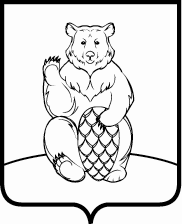 СОВЕТ ДЕПУТАТОВПОСЕЛЕНИЯ МИХАЙЛОВО-ЯРЦЕВСКОЕ В ГОРОДЕ МОСКВЕР Е Ш Е Н И Е08 ноября 2022г.                                                                                                 №1/13 О принятии к рассмотрению проекта решения Совета депутатов поселения Михайлово-Ярцевское «О бюджете поселения Михайлово-Ярцевское в городе Москве на 2023 год и плановый период 2024 и 2025 годов»В соответствии с Бюджетным кодексом Российской Федерации, Федеральным законом от 06.10.2003 №131-ФЗ «Об общих принципах организации местного самоуправления в Российской Федерации», Законом города Москвы от 06.11.2002 №56 «Об организации местного самоуправления в городе Москве», решением Совета депутатов поселения Михайлово-Ярцевское от 15.09.2016 №1/14 «Об утверждении Положения о бюджетном процессе в поселении Михайлово-Ярцевское в городе Москве», Уставом поселения Михайлово-Ярцевское, СОВЕТ ДЕПУТАТОВ ПОСЕЛЕНИЯ МИХАЙЛОВО-ЯРЦЕВСКОЕРЕШИЛ:1. Принять к рассмотрению проект решения Совета депутатов поселения Михайлово-Ярцевское «О бюджете поселения Михайлово-Ярцевское в городе Москве на 2023 год и плановый период 2024 и 2025 годов» (Приложение). 2. Опубликовать настоящее решение в бюллетене «Московский муниципальный вестник» и разместить на официальном сайте администрации поселения Михайлово-Ярцевское в информационно-телекоммуникационной сети «Интернет».3. Контроль за выполнением настоящего решения возложить на Главу поселения Михайлово-Ярцевское Г.К. Загорского.Заместитель Председателя 						      Совета депутатов 				                                Серегина Л.А.	ПРОЕКТСОВЕТ ДЕПУТАТОВПОСЕЛЕНИЯ МИХАЙЛОВО-ЯРЦЕВСКОЕ В ГОРОДЕ МОСКВЕР Е Ш Е Н И Е_________ 2022г.                                                                                                  №__/___О бюджете поселения Михайлово-Ярцевское в городе Москве на 2023 год и плановый период 2024 и 2025 годовРассмотрев проект бюджета поселения Михайлово-Ярцевское на 2023 год и плановый период 2024 и 2025 годов, внесенный Главой администрации поселения, руководствуясь решением Совета депутатов поселения Михайлово-Ярцевское от 15.09.2016 №1/14 «Об утверждении Положения о бюджетном процессе в поселении Михайлово-Ярцевское в городе Москве», с учетом публичных слушаний, Совет депутатов поселения Михайлово-ЯрцевскоеРЕШИЛ:1.Утвердить основные характеристики бюджета поселения Михайлово-Ярцевское на 2023 год: 1) общий объем доходов бюджета поселения Михайлово-Ярцевское в сумме 425 439,70 тысяч рублей;2) общий объем расходов бюджета поселения Михайлово-Ярцевское в сумме 425 439,70 тысяч рублей.3) дефицит (-), профицит (+) бюджета поселения Михайлово-Ярцевское в сумме 0,0 тысяч рублей.2.Утвердить основные характеристики бюджета поселения Михайлово-Ярцевское на 2024 год: 1) общий объем доходов бюджета поселения Михайлово-Ярцевское в сумме 428 081,80 тысяч рублей;2) общий объем расходов бюджета поселения Михайлово-Ярцевское в сумме 428 081,80 тысяч рублей, в том числе условно утверждаемые расходы в сумме 5 928,50 тысяч рублей;3) дефицит (-), профицит (+) бюджета поселения Михайлово-Ярцевское в сумме 0,0 тысяч рублей.3.Утвердить основные характеристики бюджета поселения Михайлово-Ярцевское на 2025 год: 1) общий объем доходов бюджета поселения Михайлово-Ярцевское в сумме 433 201,50 тысяч рублей;2) общий объем расходов бюджета поселения Михайлово-Ярцевское в сумме 433 201,50 тысяч рублей, в том числе условно утверждаемые расходы в сумме 12 111,70 тысяч рублей;3) дефицит (-), профицит (+) бюджета поселения Михайлово-Ярцевское в сумме 0,0 тысяч рублей.4. Установить, что доходы бюджета поселения Михайлово-Ярцевское в 2023 году и плановом периоде 2024 и 2025 годов формируются за счет:1) налоговых доходов в части:а) отчислений от налога на доходы физических лиц по установленному  нормативу 23,3% с доходов:- источником которых является налоговый агент, за исключением доходов, в отношении которых исчисление и уплата налога осуществляются в соответствии со статьями 227, 227.1 и 228 Налогового кодекса Российской Федерации;- полученных от осуществления деятельности физическими лицами, зарегистрированными в качестве индивидуальных предпринимателей, нотариусов, занимающихся частной практикой, адвокатов, учредивших адвокатские кабинеты, и других лиц, занимающихся частной практикой, в соответствии со статьей 227 Налогового кодекса Российской Федерации;- полученных физическими лицами в соответствии со статьей 228 Налогового кодекса Российской Федерации;б) отчислений от акцизов на автомобильный бензин, прямогонный бензин, дизельное топливо, моторные масла для дизельных и (или) карбюраторных (инжекторных) двигателей, производимые на территории Российской Федерации, для формирования муниципальных дорожных фондов по установленным настоящим Законом нормативам:1) на 2023 год 0,0168 процента;2) на 2024 год 0,0162 процента;3) на 2025 год 0,0153 процента;в) отчислений от единого сельскохозяйственного налога - по нормативу 50 процентов;г) отчислений от единого сельскохозяйственного налога (за налоговые периоды, истекшие до 1 января 2011 года) - по нормативу 45 процентов;д) налога на имущество физических лиц, взимаемого по ставкам, применяемым к объектам налогообложения, расположенным в границах поселений, - по нормативу 100 процентов;е) земельного налога - по нормативу 100 процентов:- с организаций, обладающих земельным участком, расположенным в границах поселений;- с физических лиц, обладающих земельным участком, расположенным в границах поселений;ж) государственной пошлины (подлежащей зачислению по месту государственной регистрации совершения юридически значимых действий или выдачи документов) - по нормативу 100 процентов:- за выдачу органом местного самоуправления поселения специального разрешения на движение по автомобильным дорогам транспортных средств, осуществляющих перевозки опасных, тяжеловесных и (или) крупногабаритных грузов;- за совершение нотариальных действий должностными лицами органов местного самоуправления поселения, уполномоченными в соответствии с законодательными актами Российской Федерации на совершение нотариальных действий;2) неналоговых доходов в части:а) доходов, получаемых в виде арендной платы за земельные участки, государственная собственность на которые не разграничена и которые расположены в границах поселений, а также средств от продажи права на заключение договоров аренды указанных земельных участков, расположенных в границах поселений, - по нормативу 50 процентов;б) доходов, получаемых в виде арендной платы, а также средств от продажи права на заключение договоров аренды за земли, находящиеся в собственности поселений (за исключением земельных участков муниципальных бюджетных и автономных учреждений), - по нормативу 100 процентов;в) доходов от сдачи в аренду имущества, находящегося в оперативном управлении органов управления поселений и созданных ими учреждений (за исключением имущества муниципальных бюджетных и автономных учреждений), - по нормативу 100 процентов;г) доходов от сдачи в аренду имущества, составляющего муниципальную казну поселений (за исключением земельных участков), - по нормативу 100 процентов;д) доходов от продажи земельных участков, государственная собственность на которые не разграничена и которые расположены в границах поселений, - по нормативу 50 процентов;е) платы по соглашениям об установлении сервитута, заключенным органами местного самоуправления поселений, государственными или муниципальными предприятиями либо государственными или муниципальными учреждениями в отношении земельных участков, государственная собственность на которые не разграничена и которые расположены в границах поселений, - по нормативу 50 процентов;ж) платы по соглашениям об установлении сервитута, заключенным органами местного самоуправления поселений, государственными или муниципальными предприятиями либо государственными или муниципальными учреждениями в отношении земельных участков, находящихся в муниципальной собственности поселений, - по нормативу 100 процентов;з) платы за публичный сервитут, предусмотренной решениями органов местного самоуправления поселений об установлении публичного сервитута в отношении земельных участков, государственная собственность на которые не разграничена, которые расположены в границах поселений и не предоставлены гражданам или юридическим лицам (за исключением органов государственной власти (государственных органов), органов местного самоуправления (муниципальных органов), органов управления государственными внебюджетными фондами и казенных учреждений), - по нормативу 50 процентов;и) платы за публичный сервитут, предусмотренной решениями органов местного самоуправления поселений об установлении публичного сервитута в отношении земельных участков, находящихся в муниципальной собственности поселений, - по нормативу 100 процентов;к) доходов от перечисления части прибыли, остающейся после уплаты налогов и иных обязательных платежей муниципальных унитарных предприятий, созданных поселениями, - по нормативу 100 процентов;л) прочих поступлений от использования имущества, находящегося в муниципальной собственности поселений (за исключением имущества муниципальных бюджетных и автономных учреждений, а также имущества муниципальных унитарных предприятий, в том числе казенных), - по нормативу 100 процентов;м) доходов от оказания платных услуг (работ) и компенсации затрат государства - по нормативу 100 процентов;н) доходов от продажи земельных участков, находящихся в муниципальной собственности поселений (за исключением земельных участков муниципальных бюджетных и автономных учреждений), - по нормативу 100 процентов;о) платы за увеличение площади земельных участков, находящихся в частной собственности, в результате перераспределения таких земельных участков и земель и (или) земельных участков, государственная собственность на которые не разграничена и которые расположены в границах поселений, - по нормативу 50 процентов;п) платы за увеличение площади земельных участков, находящихся в частной собственности, в результате перераспределения таких земельных участков и земельных участков, находящихся в муниципальной собственности поселений, - по нормативу 100 процентов;р) доходов от продажи квартир, находящихся в муниципальной собственности поселений, - по нормативу 100 процентов;с) доходов от реализации имущества, находящегося в муниципальной собственности поселений, в части реализации основных средств (за исключением движимого имущества муниципальных бюджетных и автономных учреждений, а также имущества муниципальных унитарных предприятий, в том числе казенных) и материальных запасов (за исключением имущества муниципальных бюджетных и автономных учреждений, а также имущества муниципальных унитарных предприятий, в том числе казенных) - по нормативу 100 процентов;т) денежных взысканий (штрафов), установленных Кодексом Российской Федерации об административных правонарушениях за административные правонарушения, выявленные должностными лицами органов муниципального контроля поселений, - по нормативу 100 процентов;у) денежных взысканий (штрафов), установленных Кодексом Российской Федерации об административных правонарушениях за административные правонарушения в области финансов, связанные с нецелевым использованием бюджетных средств, нарушением порядка и (или) условий предоставления (расходования) межбюджетных трансфертов, нарушением условий предоставления бюджетных инвестиций, субсидий юридическим лицам, индивидуальным предпринимателям и физическим лицам, в случае, если соответствующие бюджетные средства, межбюджетные трансферты, бюджетные инвестиции, субсидии были предоставлены из бюджета поселения, - по нормативу 100 процентов;ф) денежных взысканий (штрафов), неустоек, пеней, которые должны быть уплачены юридическим или физическим лицом в соответствии с законом или договором в случае неисполнения или ненадлежащего исполнения обязательств перед органом местного самоуправления поселения, муниципальным казенным учреждением поселения, - по нормативу 100 процентов;х) денежных средств, изымаемых в собственность поселений в соответствии с решениями судов, за исключением денежных средств, обращенных в собственность государства на основании обвинительных приговоров судов, - по нормативу 100 процентов;ц) платежей по искам о возмещении ущерба, а также платежей, уплачиваемых при добровольном возмещении ущерба, причиненного муниципальному имуществу поселений (за исключением имущества муниципальных бюджетных и автономных учреждений, а также имущества муниципальных унитарных предприятий, в том числе казенных), - по нормативу 100 процентов;ч) платежей в целях возмещения убытков, причиненных уклонением от заключения с органом местного самоуправления поселения (муниципальным казенным учреждением поселения) муниципального контракта, - по нормативу 100 процентов;ш) платежей в целях возмещения ущерба при расторжении муниципального контракта, заключенного с органом местного самоуправления поселения (муниципальным казенным учреждением поселения), в связи с односторонним отказом исполнителя (подрядчика) от его исполнения - по нормативу 100 процентов;щ) штрафов, неустоек, пеней, уплаченных в случае просрочки исполнения поставщиком (подрядчиком, исполнителем) обязательств, предусмотренных муниципальным контрактом, заключенным органом местного самоуправления поселения (муниципальным казенным учреждением поселения), - по нормативу 100 процентов;э) прочих поступлений от денежных взысканий (штрафов), санкций и иных сумм в возмещение ущерба - по нормативу 100 процентов;ю) инициативных платежей - по нормативу 100 процентов;я) прочих неналоговых доходов - по нормативу 100 процентов;я.1) невыясненных поступлений - по нормативу 100 процентов;3) безвозмездных поступлений, в том числе добровольных пожертвований и межбюджетных трансфертов бюджетам поселений из бюджета города Москвы.5. Утвердить в бюджете поселения Михайлово-Ярцевское на 2023 год поступление доходов по основным источникам (Приложение 1).6. Утвердить в бюджете поселения Михайлово-Ярцевское на плановый период 2024 и 2025 годов поступление доходов по основным источникам (Приложение 2).7. Утвердить ведомственную структуру расходов бюджета поселения Михайлово-Ярцевское на 2023 год (Приложение 3).8. Утвердить ведомственную структуру расходов бюджета поселения Михайлово-Ярцевское на плановый период 2024 и 2025 годов (Приложение 4).9. Утвердить распределение бюджетных ассигнований по разделам, подразделам, целевым статьям (муниципальным программам поселения Михайлово-Ярцевское, а также не включенным в муниципальные программы направлениям деятельности органов местного самоуправления), группам и подгруппам видов расходов классификации расходов бюджета поселения Михайлово-Ярцевское на 2023 год (Приложение 5).10. Утвердить распределение бюджетных ассигнований по разделам, подразделам, целевым статьям (муниципальным программам поселения Михайлово-Ярцевское, а также не включенным в муниципальные программы направлениям деятельности органов местного самоуправления), группам и подгруппам видов расходов классификации расходов бюджета поселения Михайлово-Ярцевское на 2024 год и  2025 год (Приложение 6).11. Утвердить расходы на финансирование программных мероприятий поселения Михайлово-Ярцевское на 2023 год (Приложение 7).12. Утвердить расходы на финансирование программных мероприятий поселения Михайлово-Ярцевское на 2024 год и 2025 год (Приложение 8).13. Утвердить источники внутреннего финансирования дефицита бюджета поселения Михайлово-Ярцевское на 2023 год (Приложение 9).14. Утвердить источники внутреннего финансирования дефицита бюджета  поселения Михайлово-Ярцевское на 2024 год и 2025 год (Приложение 10). 15. Установить, что:1) заключение и оплата органами местного самоуправления поселения Михайлово-Ярцевское и подведомственным им казенными учреждениями государственных (муниципальных) контрактов, иных договоров, подлежащих исполнению за счет бюджетных средств, производятся в пределах, доведенных им по кодам классификации расходов соответствующего бюджета, лимитов бюджетных обязательств и с учетом принятых и неисполненных обязательств; 2) обязательства, вытекающие из договоров (контрактов), исполнение которых осуществляется за счет средств бюджета поселения Михайлово-Ярцевское, принятые казенными учреждениями и органами местного самоуправления поселения Михайлово-Ярцевское сверх доведенных им лимитов бюджетных обязательств, не подлежат оплате за счет средств бюджета поселения Михайлово-Ярцевское на 2023 год.16. Установить, что:1) муниципальные правовые акты органов местного самоуправления  поселения Михайлово-Ярцевское, влекущие дополнительные расходы за счет средств бюджета поселения Михайлово-Ярцевское на 2023 год и плановый период 2024 и 2025 годов, а также сокращающие его доходную базу, реализуются и применяются только при наличии соответствующих источников дополнительных поступлений в бюджет и (или) при сокращении расходов по конкретным статьям бюджета на 2023 год и плановый период 2024 и 2025 годов, а также после внесения соответствующих изменений в настоящее Решение;2) в случае если реализация правового акта частично (не в полной мере) обеспечена источниками финансирования в бюджете поселения Михайлово-Ярцевское на 2023 год и плановый период 2024 и 2025 годов, такой правовой акт реализуется и применяется в пределах средств, предусмотренных на эти цели в бюджете.17. Установить, что финансирование переданных поселению Михайлово-Ярцевское отдельных полномочий государственной власти Российской Федерации осуществляются в пределах средств, выделенных поселению Михайлово-Ярцевское в виде субвенций на реализацию переданных полномочий.18. Установить, что в расходах бюджета поселения Михайлово-Ярцевское на 2023 год и плановый период 2024 и 2025 годов предусматриваются средства в виде межбюджетных трансфертов на софинансирование расходных обязательств, возникающих при выполнении полномочий органов местного самоуправления по вопросам местного значения, планируемых к предоставлению их бюджета города Москвы бюджету поселения Михайлово-Ярцевское в сумме:1) на 2023 год: 192 870,30 тысяч рублей – прочие субсидии бюджетам внутригородских муниципальных образований городов федерального значения (в сфере жилищно-коммунального хозяйства, благоустройства и дорожной деятельности).1) на 2024 год:190 273,40 тысяч рублей – прочие субсидии бюджетам внутригородских муниципальных образований городов федерального значения (в сфере жилищно-коммунального хозяйства, благоустройства и дорожной деятельности).3) на 2025 год:190 273,40 тысяч рублей – прочие субсидии бюджетам внутригородских муниципальных образований городов федерального значения (в сфере жилищно-коммунального хозяйства, благоустройства и дорожной деятельности).19. Установить, что в расходах бюджета поселения Михайлово-Ярцевское предусматриваются мероприятия по социальной защите населения:1) на 2023 год на сумму  2 425,80 тысяч рублей;2) на 2024 год на сумму  2 425,80 тысяч рублей;3) на 2025 год на сумму  2 425,80 тысяч рублей.20. Установить, что в 2023 году гражданам, находящимся в трудной жизненной ситуации и постоянно проживающим на территории поселения Михайлово-Ярцевское, может быть оказана единовременная материальная помощь в размерах, порядке и на условиях, утвержденных в адресных мероприятиях по социальной защите.21. Установить, что расходы бюджета поселения Михайлово-Ярцевское на 2023 год и плановый период 2024 и 2025 годов финансируются по мере фактического поступления доходов в бюджет поселения Михайлово-Ярцевское.22. Установить, что в первоочередном порядке из бюджета поселения Михайлово-Ярцевское в 2023, 2024, 2025 году финансируются расходы по выплате заработной платы с начислениями, надбавок к ней; на оплату коммунальных услуг, финансирование мероприятий резервного фонда поселения Михайлово-Ярцевское.23. Установить, что:1) остатки средств бюджета поселения Михайлово-Ярцевское на 01 января 2023 года могут в полном объеме направляться в 2023 году на покрытие временного кассового разрыва;2) остатки средств бюджета поселения Михайлово-Ярцевское на 01 января 2024 года могут в полном объеме направляться в 2024 году на покрытие временного кассового разрыва;3) остатки средств бюджета поселения Михайлово-Ярцевское на 01 января 2025 года могут в полном объеме направляться в 2025 году на покрытие временного кассового разрыва.24. Установить, что в ходе исполнения бюджета поселения Михайлово-Ярцевское на 2023 год и плановый период 2024 и 2025 годов Администрация поселения Михайлово-Ярцевское вправе вносить изменения в утвержденные объемы поступления доходов в части возврата в другие бюджеты бюджетной системы Российской Федерации неиспользованных субвенций, субсидий, иных межбюджетных трансфертов, полученных из других бюджетов бюджетной системы Российской Федерации.25. Установить верхний предел муниципального внутреннего долга поселения Михайлово-Ярцевское по состоянию:1) на 1 января 2024 года в сумме 0,0 тыс. рублей, в том числе верхний предел долга по муниципальным гарантиям поселения Михайлово-Ярцевское в валюте Российской Федерации в сумме 0,0 рублей;2) на 1 января 2025 года в сумме 0,0 тыс. рублей, в том числе верхний предел долга по муниципальным гарантиям поселения Михайлово-Ярцевское в валюте Российской Федерации в сумме 0,0 рублей, и на 1 января 2026 года в сумме 0,0 тыс. рублей, в том числе верхний предел долга по муниципальным гарантиям поселения Михайлово-Ярцевское в валюте Российской Федерации в сумме 0,0 рублей.26.Утвердить Программу муниципальных гарантий поселения Михайлово-Ярцевское в валюте Российской Федерации на 2023 год и плановый период 2024 и 2025 годов (Приложение 11).27. Утвердить общий объем бюджетных ассигнований, предусмотренных на исполнение муниципальных гарантий поселения Михайлово-Ярцевское в валюте Российской Федерации по возможным гарантийным случаям, в 2023 году в сумме 0,0 рублей, в 2024 году в сумме 0,0 рублей, в 2025 году в сумме 0,0 рублей.28.Утвердить Программу муниципальных заимствований поселения Михайлово-Ярцевское в валюте Российской Федерации на 2023 год и плановый период 2024 и 2025 годов (Приложение 12).29. Установить, что:1) составление и организация исполнения местного бюджета осуществляется Администрацией поселения Михайлово-Ярцевское с использованием лицевых счетов бюджета поселения Михайлово-Ярцевское, открытых в Управлении Федерального казначейства по г.Москве в соответствии с законодательством Российской Федерации;2) кассовое обслуживание исполнения бюджета поселения Михайлово-Ярцевское осуществляется на основании соглашения на безвозмездной основе;3) средства в валюте Российской Федерации, поступающие во временное распоряжение казенного учреждения поселения Михайлово-Ярцевское в соответствии с правовыми актами Российской Федерации и правовыми актами города Москвы, за исключением средств по операциям с наличными денежными средствами, принимаемыми от физических лиц на временное хранение, учитываются на лицевых счетах, открытых Федерального казначейства по г.Москве, в порядке, установленном Правительством Москвы.30. Установить, что расходы бюджета поселения Михайлово-Ярцевское на 2023 год, на плановый период 2024 и 2025 годов на исполнение публичных нормативных обязательств не предусматриваются.31. Установить размер резервного фонда поселения Михайлово-Ярцевское: 1) на 2023 год  в сумме 1 500,0 тысяч рублей;2) на 2024 и 2025 года  в сумме 1 000,0 тысяч рублей.32. Утвердить объем бюджетных ассигнований Дорожного фонда поселения Михайлово-Ярцевское в размере:1) на 2023 год – 5 786,60 тысяч рублей;2) на 2024 год – 5 705,50 тысяч рублей;3) на 2025 год – 5 705,50 тысяч рублей.Бюджетные ассигнования Дорожного фонда предусматриваются Администрации поселения Михайлово-Ярцевское на ремонт содержание объектов дорожного хозяйства и автомобильных дорог поселения на период 2023-2025г.г.».33. Установить, что в ходе исполнения бюджета поселения Михайлово-Ярцевское на 2023 год плановый период 2024 и 2025 годов Администрация поселения Михайлово-Ярцевское вправе вносить изменения в структуру доходов, расходов и источников финансирования дефицита бюджета поселения Михайлово-Ярцевское на 2023, 2024, 2025 годы в связи с изменениями бюджетной классификации Российской Федерации, на основании нормативных правовых актов Российской Федерации, если указанные изменения не влекут за собой изменение основных характеристик бюджета поселения Михайлово-Ярцевское (общий объем доходов и расходов бюджета, размер его дефицита (профицита)).34. Установить, что в ходе исполнения бюджета поселения Михайлово-Ярцевское в городе Москве на 2023 год Администрация поселения Михайлово-Ярцевское вправе вносить изменения в сводную бюджетную роспись в случаях, установленных законодательством РФ.35. Настоящее решение вступает в силу со дня принятия.36. Опубликовать настоящее решение в бюллетене «Московский муниципальный вестник» и разместить на официальном сайте администрации поселения Михайлово-Ярцевское в информационно-телекоммуникационной сети «Интернет».37. Контроль за исполнением настоящего решения возложить на Главу поселения Михайлово-Ярцевское Г.К. Загорского.Глава поселения                                                                    Г.К.Загорский     Поступление доходов по основным источникам                                                                                                           в бюджет поселения Михайлово-Ярцевское на 2023 годЕдиницы измерения: тыс. руб.Поступление доходов по основным источникамв бюджет поселения Михайлово-Ярцевское на 2024 год и 2025 годЕдиницы измерения: тыс. руб.Ведомственная структура расходов бюджета поселения Михайлово-Ярцевское на 2023 годЕдиницы измерения: (тыс. рублей)Ведомственная структура расходов бюджета поселения Михайлово-Ярцевское на плановый период 2024 и 2025 годовЕдиницы измерения: (тыс. рублей)Распределение бюджетных ассигнований по разделам, подразделам, целевым статьям (муниципальным программам поселения Михайлово-Ярцевское, а также не включенным в муниципальные программы направлениям деятельности органов местного самоуправления), группам и подгруппам видов расходов классификации расходов бюджета поселения Михайлово-Ярцевское на 2023 годЕдиницы измерения: тыс. руб.Распределение бюджетных ассигнований по разделам, подразделам, целевым статьям (муниципальным программам поселения Михайлово-Ярцевское, а также не включенным в муниципальные программы направлениям деятельности органов местного самоуправления), группам и подгруппам видов расходов классификации расходов бюджета поселения Михайлово-Ярцевское  на 2024 год и 2025 годЕдиницы измерения: тыс. руб.Расходы на финансирование программных мероприятий поселения Михайлово-Ярцевское на 2023 годЕдиницы измерения: тыс. руб.Расходы на финансирование программных мероприятий поселения Михайлово-Ярцевское на 2024 год и 2025 год.Единицы измерения: тыс. руб.Источники внутреннего финансирования дефицита бюджета                                                                                                                                                                        поселения Михайлово-Ярцевское на 2023 год.Единицы измерения: тыс. руб.Источники внутреннего финансирования дефицита бюджета поселения Михайлово-Ярцевское на 2023 год и 2024 год.Единицы измерения: тыс. руб.Программамуниципальных гарантий поселения Михайлово-Ярцевское 
в валюте Российской Федерации на 2023 годи плановый период 2024 и 2025 годовПеречень муниципальных гарантий поселения Михайлово-Ярцевское в валюте Российской Федерации, 
предоставляемых в 2023-2025 годахПрограмма муниципальных заимствований поселения 
 Михайлово-Ярцевское на 2023 год  и плановый период 2024 и 2025 годовI. Привлечение средств в 2023 годуII. Погашение долговых обязательств в 2023 годуIII. Привлечение средств в 2024 и 2025 годахIV. Погашение долговых обязательств в 2024 и 2025 годахНаименование доходаКоды бюджетной классификации2023 год123НАЛОГОВЫЕ И НЕНАЛОГОВЫЕ ДОХОДЫ000 1 00 00000 00 0000 000231 927,5 Налоги на прибыль, доходы000 1 01 00000 00 0000 000106 730,6 Налог на доходы физических лиц182 1 01 02000 01 0000 110106 730,6 Налог на доходы физических лиц с доходов, источником которых является налоговый агент, за исключением доходов, в отношении которых исчисление и уплата налога осуществляются в соответствии со статьями 227, 227.1 и 228 Налогового кодекса Российской Федерации182 1 01 02010 01 0000 11090 000,0 Налог на доходы физических лиц с доходов, полученных от осуществления деятельности физическими лицами, зарегистрированными в качестве индивидуальных предпринимателей, нотариусов, занимающихся частной практикой, адвокатов, учредивших адвокатские кабинеты, и других лиц, занимающихся частной практикой в соответствии со статьей 227 Налогового кодекса Российской Федерации182 1 01 02020 01 0000 110200,0 Налог на доходы физических лиц с доходов, полученных физическими лицами в соответствии со статьей 228 Налогового кодекса Российской Федерации182 1 01 02030 01 0000 1102 000,0 Налог на доходы физических лиц в части суммы налога, превышающей 650 000 рублей, относящейся к части налоговой базы, превышающей 5 000 000 рублей (за исключением налога на доходы физических лиц с сумм прибыли контролируемой иностранной компании, в том числе фиксированной прибыли контролируемой иностранной компании)182 1 01 02080 01 1000 11014 530,6 НАЛОГИ НА ТОВАРЫ (РАБОТЫ, УСЛУГИ), РЕАЛИЗУЕМЫЕ НА ТЕРРИТОРИИ РОССИЙСКОЙ ФЕДЕРАЦИИ100 1 03 00000 00 0000 0005 786,6 Акцизы по подакцизным товарам (продукции), производимым на территории Российской Федерации100 1 03 02000 01 0000 1105 786,6 Доходы от уплаты акцизов на дизельное топливо, подлежащие распределению между бюджетами субъектов Российской Федерации и местными бюджетами с учетом установленных дифференцированных нормативов отчислений в местные бюджеты100 1 03 02230 01 0000 1102 588,9 Доходы от уплаты акцизов на моторные масла для дизельных и (или) карбюраторных (инжекторных) двигателей, подлежащие распределению между бюджетами субъектов Российской Федерации и местными бюджетами с учетом установленных дифференцированных нормативов отчислений в местные бюджеты100 1 03 02240 01 0000 11014,5 Доходы от уплаты акцизов на автомобильный бензин, подлежащие распределению между бюджетами субъектов Российской Федерации и местными бюджетами с учетом установленных дифференцированных нормативов отчислений в местные бюджеты100 1 03 02250 01 0000 1103 504,0 Доходы от уплаты акцизов на прямогонный бензин, подлежащие распределению между бюджетами субъектов Российской Федерации и местными бюджетами с учетом установленных дифференцированных нормативов отчислений в местные бюджеты100 1 03 02260 01 0000 110-320,8 НАЛОГИ НА ИМУЩЕСТВО000 1 06 00000 00 0000 000104 673,0 Налог на имущество физических лиц000 1 06 01000 00 0000 11012 587,0 Налог на имущество физических лиц, взимаемый по ставкам, применяемым к объектам налогообложения, расположенным в границах внутригородских муниципальных образований городов федерального значения182 1 06 01010 03 0000 11012 587,0 Земельный налог000 1 06 06000 00 0000 11092 086,0 Земельный налог с организаций, обладающих земельным участком, расположенным в границах внутригородских муниципальных образований городов федерального значения182 1 06 06031 03 0000 11072 900,0 Земельный налог с физических лиц, обладающих земельным участком, расположенным в границах внутригородских муниципальных образований городов федерального значения182 1 06 06041 03 0000 11019 186,0 ДОХОДЫ ОТ ИСПОЛЬЗОВАНИЯ ИМУЩЕСТВА, НАХОДЯЩЕГОСЯ В ГОСУДАРСТВЕННОЙ И МУНИЦИПАЛЬНОЙ СОБСТВЕННОСТИ000 1 11 00000 00 0000 00011 789,5 Доходы, получаемые в виде арендной либо иной платы за передачу в возмездное пользование государственного и муниципального имущества (за исключением имущества бюджетных и автономных учреждений, а также имущества государственных и муниципальных унитарных предприятий, в том числе казенных)000 1 11 05000 00 0000 1209 497,2 Доходы, получаемые в виде арендной платы за земельные участки, государственная собственность на которые не разграничена и которые расположены в границах городов федерального значения, а также средства от продажи права на заключение договоров аренды указанных земельных участков000 1 11 05011 02 0000 1208 896,1 Доходы, получаемые в виде арендной платы за земельные участки, государственная собственность на которые не разграничена и которые расположены в границах городов федерального значения, а также средства от продажи права на заключение договоров аренды указанных земельных участков071 1 11 05011 02 8001 1208 896,1 Доходы от сдачи в аренду имущества, составляющего казну внутригородских муниципальных образований городов федерального значения (за исключением земельных участков)000 1 11 05073 00 0000 120601,1 Доходы от сдачи в аренду имущества, составляющего казну внутригородских муниципальных образований городов федерального значения (за исключением земельных участков)900 1 11 05073 03 0000 120601,1 Прочие доходы от использования имущества и прав, находящихся в государственной и муниципальной собственности (за исключением имущества бюджетных и автономных учреждений, а также имущества государственных и муниципальных унитарных предприятий, в том числе казенных)000 1 11 09000 00 0000 120  2 292,3 Прочие поступления от использования имущества, находящегося в государственной и муниципальной собственности (за исключением имущества бюджетных и автономных учреждений, а также имущества государственных и муниципальных унитарных предприятий, в том числе казенных)000 1 11 09040 00 0000 120  2 292,3 Прочие поступления от использования имущества, находящегося в собственности внутригородских муниципальных образований городов федерального значения (за исключением имущества муниципальных бюджетных и автономных учреждений, а также имущества муниципальных унитарных предприятий, в том числе казенных)900 1 11 09043 03 0000 120  2 292,3 ШТРАФЫ, САНКЦИИ, ВОЗМЕЩЕНИЕ УЩЕРБА000 1 16 00000 00 0000 0002 947,8 Иные поступления от денежных взысканий (штрафов), санкций и иных сумм в возмещение ущерба000 1 16 07000 00 0000 1402 947,8 Штрафы, неустойки, пени, уплаченные в случае просрочки исполнения поставщиком (подрядчиком, исполнителем) обязательств, предусмотренных муниципальным контрактом, заключенным муниципальным органом, казенным учреждением внутригородского муниципального образования города федерального значения (муниципальным) 900 1 16 07010 03 0000 140701,8 Иные штрафы, неустойки, пени, уплаченные в соответствии с законом или договором в случае неисполнения или ненадлежащего исполнения обязательств перед муниципальным органом, (муниципальным казенным учреждением) внутригородского муниципального образования города федерального значения900 1 16 07090 03 0000 1402 246,0 БЕЗВОЗМЕЗДНЫЕ ПОСТУПЛЕНИЯ000 2 00 00000 00 0000 000193 512,2 БЕЗВОЗМЕЗДНЫЕ ПОСТУПЛЕНИЯ ОТ ДРУГИХ БЮДЖЕТОВ БЮДЖЕТНОЙ СИСТЕМЫ РОССИЙСКОЙ ФЕДЕРАЦИИ000 2 02 00000 00 0000 000193 512,2 Субсидии бюджетам бюджетной системы Российской Федерации (межбюджетные субсидии)000 2 02 02000 00 0000 150192 870,3 Прочие субсидии 000 2 02 29999 00 0000 150192 870,3 Прочие субсидии бюджетам внутригородских муниципальных образований городов федерального значения000 2 02 29999 03 0000 150192 870,3 Прочие субсидии бюджетам внутригородских муниципальных образований городов федерального значения (в сфере жилищно-коммунального хозяйства, благоустройства и дорожной деятельности)900 2 02 29999 03 0001 150192 870,3 Субвенции бюджетам субъектов Российской Федерации и муниципальных образований000 2 02 03000 00 0000 150641,9 Субвенции бюджетам на осуществление первичного воинского учета на территориях, где отсутствуют военные комиссариаты000 2 02 35118 00 0000 150641,9 Субвенции бюджетам внутригородских муниципальных образований городов федерального значения на осуществление первичного воинского учета на территориях, где отсутствуют военные комиссариаты900 2 02  35118 03 0000 150641,9 ВСЕГО ДОХОДОВ000 8 90 00000 00 0000 000425 439,7 Наименование доходаКоды бюджетной классификации2024 год2025 год1234НАЛОГОВЫЕ И НЕНАЛОГОВЫЕ ДОХОДЫ000 1 00 00000 00 0000 000237 137,6 242 232,8 Налоги на прибыль, доходы000 1 01 00000 00 0000 000112 067,1 117 670,4 Налог на доходы физических лиц182 1 01 02000 01 0000 110112 067,1 117 670,4 Налог на доходы физических лиц с доходов, источником которых является налоговый агент, за исключением доходов, в отношении которых исчисление и уплата налога осуществляются в соответствии со статьями 227, 227.1 и 228 Налогового кодекса Российской Федерации182 1 01 02010 01 0000 11091 000,0 95 000,0 Налог на доходы физических лиц с доходов, полученных от осуществления деятельности физическими лицами, зарегистрированными в качестве индивидуальных предпринимателей, нотариусов, занимающихся частной практикой, адвокатов, учредивших адвокатские кабинеты, и других лиц, занимающихся частной практикой в соответствии со статьей 227 Налогового кодекса Российской Федерации182 1 01 02020 01 0000 110250,0 320,0 Налог на доходы физических лиц с доходов, полученных физическими лицами в соответствии со статьей 228 Налогового кодекса Российской Федерации182 1 01 02030 01 0000 1102 100,0 2 700,0 Налог на доходы физических лиц в части суммы налога, превышающей 650 000 рублей, относящейся к части налоговой базы, превышающей 5 000 000 рублей (за исключением налога на доходы физических лиц с сумм прибыли контролируемой иностранной компании, в том числе фиксированной прибыли контролируемой иностранной компании)182 1 01 02080 01 1000 11018 717,1 19 650,4 НАЛОГИ НА ТОВАРЫ (РАБОТЫ, УСЛУГИ), РЕАЛИЗУЕМЫЕ НА ТЕРРИТОРИИ РОССИЙСКОЙ ФЕДЕРАЦИИ100 1 03 00000 00 0000 0005 705,5 5 705,5 Акцизы по подакцизным товарам (продукции), производимым на территории Российской Федерации100 1 03 02000 01 0000 1105 705,5 5 705,5 Доходы от уплаты акцизов на дизельное топливо, подлежащие распределению между бюджетами субъектов Российской Федерации и местными бюджетами с учетом установленных дифференцированных нормативов отчислений в местные бюджеты100 1 03 02230 01 0000 1102 512,1 2 512,1 Доходы от уплаты акцизов на моторные масла для дизельных и (или) карбюраторных (инжекторных) двигателей, подлежащие распределению между бюджетами субъектов Российской Федерации и местными бюджетами с учетом установленных дифференцированных нормативов отчислений в местные бюджеты100 1 03 02240 01 0000 11014,5 14,5 Доходы от уплаты акцизов на автомобильный бензин, подлежащие распределению между бюджетами субъектов Российской Федерации и местными бюджетами с учетом установленных дифференцированных нормативов отчислений в местные бюджеты100 1 03 02250 01 0000 1103 501,3 3 501,3 Доходы от уплаты акцизов на прямогонный бензин, подлежащие распределению между бюджетами субъектов Российской Федерации и местными бюджетами с учетом установленных дифференцированных нормативов отчислений в местные бюджеты100 1 03 02260 01 0000 110-322,4 -322,4 НАЛОГИ НА ИМУЩЕСТВО000 1 06 00000 00 0000 000104 673,0 104 673,0 Налог на имущество физических лиц000 1 06 01000 00 0000 11012 587,0 12 587,0 Налог на имущество физических лиц, взимаемый по ставкам, применяемым к объектам налогообложения, расположенным в границах внутригородских муниципальных образований городов федерального значения182 1 06 01010 03 0000 11012 587,0 12 587,0 Земельный налог000 1 06 06000 00 0000 11092 086,0 92 086,0 Земельный налог с организаций, обладающих земельным участком, расположенным в границах внутригородских муниципальных образований городов федерального значения182 1 06 06031 03 0000 11072 900,0 72 900,0 Земельный налог с физических лиц, обладающих земельным участком, расположенным в границах внутригородских муниципальных образований городов федерального значения182 1 06 06041 03 0000 11019 186,0 19 186,0 ДОХОДЫ ОТ ИСПОЛЬЗОВАНИЯ ИМУЩЕСТВА, НАХОДЯЩЕГОСЯ В ГОСУДАРСТВЕННОЙ И МУНИЦИПАЛЬНОЙ СОБСТВЕННОСТИ000 1 11 00000 00 0000 00011 682,5 11 495,1 Доходы, получаемые в виде арендной либо иной платы за передачу в возмездное пользование государственного и муниципального имущества (за исключением имущества бюджетных и автономных учреждений, а также имущества государственных и муниципальных унитарных предприятий, в том числе казенных)000 1 11 05000 00 0000 1209 426,6 9 293,7 Доходы, получаемые в виде арендной платы за земельные участки, государственная собственность на которые не разграничена и которые расположены в границах городов федерального значения, а также средства от продажи права на заключение договоров аренды указанных земельных участков000 1 11 05011 02 0000 1208 896,1 8 896,1 Доходы, получаемые в виде арендной платы за земельные участки, государственная собственность на которые не разграничена и которые расположены в границах городов федерального значения, а также средства от продажи права на заключение договоров аренды указанных земельных участков071 1 11 05011 02 8001 1208 896,1 8 896,1 Доходы от сдачи в аренду имущества, составляющего казну внутригородских муниципальных образований городов федерального значения (за исключением земельных участков)000 1 11 05073 00 0000 120530,5 397,6 Доходы от сдачи в аренду имущества, составляющего казну внутригородских муниципальных образований городов федерального значения (за исключением земельных участков)900 1 11 05073 03 0000 120530,5 397,6 Прочие доходы от использования имущества и прав, находящихся в государственной и муниципальной собственности (за исключением имущества бюджетных и автономных учреждений, а также имущества государственных и муниципальных унитарных предприятий, в том числе казенных)000 1 11 09000 00 0000 120  2 255,9 2 201,4 Прочие поступления от использования имущества, находящегося в государственной и муниципальной собственности (за исключением имущества бюджетных и автономных учреждений, а также имущества государственных и муниципальных унитарных предприятий, в том числе казенных)000 1 11 09040 00 0000 120  2 255,9 2 201,4 Прочие поступления от использования имущества, находящегося в собственности внутригородских муниципальных образований городов федерального значения (за исключением имущества муниципальных бюджетных и автономных учреждений, а также имущества муниципальных унитарных предприятий, в том числе казенных)900 1 11 09043 03 0000 120  2 255,9 2 201,4 ШТРАФЫ, САНКЦИИ, ВОЗМЕЩЕНИЕ УЩЕРБА000 1 16 00000 00 0000 0003 009,5 2 688,8 Иные поступления от денежных взысканий (штрафов), санкций и иных сумм в возмещение ущерба000 1 16 07000 00 0000 1403 009,5 2 688,8 Штрафы, неустойки, пени, уплаченные в случае просрочки исполнения поставщиком (подрядчиком, исполнителем) обязательств, предусмотренных муниципальным контрактом, заключенным муниципальным органом, казенным учреждением внутригородского муниципального образования города федерального значения (муниципальным) 900 1 16 07010 03 0000 140701,8 501,2 Иные штрафы, неустойки, пени, уплаченные в соответствии с законом или договором в случае неисполнения или ненадлежащего исполнения обязательств перед муниципальным органом, (муниципальным казенным учреждением) внутригородского муниципального образования города федерального значения900 1 16 07090 03 0000 1402 307,7 2 187,6 БЕЗВОЗМЕЗДНЫЕ ПОСТУПЛЕНИЯ000 2 00 00000 00 0000 000190 944,2 190 968,7 БЕЗВОЗМЕЗДНЫЕ ПОСТУПЛЕНИЯ ОТ ДРУГИХ БЮДЖЕТОВ БЮДЖЕТНОЙ СИСТЕМЫ РОССИЙСКОЙ ФЕДЕРАЦИИ000 2 02 00000 00 0000 000190 944,2 190 968,7 Субсидии бюджетам бюджетной системы Российской Федерации (межбюджетные субсидии)000 2 02 02000 00 0000 150190 273,4 190 273,4 Прочие субсидии 000 2 02 29999 00 0000 150190 273,4 190 273,4 Прочие субсидии бюджетам внутригородских муниципальных образований городов федерального значения000 2 02 29999 03 0000 150190 273,4 190 273,4 Прочие субсидии бюджетам внутригородских муниципальных образований городов федерального значения (в сфере жилищно-коммунального хозяйства, благоустройства и дорожной деятельности)900 2 02 29999 03 0001 150190 273,4 190 273,4 Субвенции бюджетам субъектов Российской Федерации и муниципальных образований000 2 02 03000 00 0000 150670,8 695,3 Субвенции бюджетам на осуществление первичного воинского учета на территориях, где отсутствуют военные комиссариаты000 2 02 35118 00 0000 150670,8 695,3 Субвенции бюджетам внутригородских муниципальных образований городов федерального значения на осуществление первичного воинского учета на территориях, где отсутствуют военные комиссариаты900 2 02  35118 03 0000 150670,8 695,3 ВСЕГО ДОХОДОВ000 8 90 00000 00 0000 000428 081,8 433 201,5 Наименование Код ведомстваКоды бюджетной классификацииКоды бюджетной классификацииКоды бюджетной классификацииКоды бюджетной классификацииСуммаНаименование Код ведомстваРзПРЦСРВР2023год1234567Администрация  поселения Михайлово-Ярцевское900425 439,7ОБЩЕГОСУДАРСТВЕННЫЕ ВОПРОСЫ9000100147 979,3Функционирование Правительства Российской Федерации, высших исполнительных органов государственной власти субъектов Российской Федерации, местных администраций9000104146 457,8Непрограммные направления деятельности органов внутригородских муниципальных образований по руководству и управлению в сфере установленных функций органов внутригородских муниципальных образований 900010431 0 00 00000146 457,8Исполнительные органы внутригородских муниципальных образований900010431 Б 00 00000146 457,8Функционирование исполнительных органов внутригородских муниципальных образований900010431 Б 01 00000146 457,8Руководитель администрации/аппарата Совета депутатов900010431 Б 01 001005 360,7Расходы на выплаты персоналу в целях обеспечения выполнения функций государственными (муниципальными) органами, казенными учреждениями, органами управления государственными внебюджетными фондами900010431 Б 01 001001005 360,7Расходы на выплаты персоналу государственных (муниципальных) органов900010431 Б 01 001001205 360,7Обеспечение деятельности  администрации/ Совета депутатов внутригородского муниципального образования в части содержания муниципальных служащих для решения вопросов местного значения900010431 Б 01 00500141 097,1Расходы на выплаты персоналу в целях обеспечения выполнения функций государственными (муниципальными) органами, казенными учреждениями, органами управления государственными внебюджетными фондами900010431 Б 01 00500100121 451,8Расходы на выплаты персоналу государственных (муниципальных) органов900010431 Б 01 00500120121 451,8Закупка товаров, работ и услуг для государственных (муниципальных) нужд     900010431 Б 01 0050020019 625,3Иные закупки товаров, работ и услуг для обеспечения государственных (муниципальных) нужд900010431 Б 01 0050024019 625,3Иные бюджетные ассигнования      900010431 Б 01 0050080020,0Уплата налогов, сборов и иных платежей                900010431 Б 01 0050085020,0Резервные фонды90001111 500,0Резервный фонд, предусмотренный в бюджете города Москвы900011132 0 00 000001 500,0Резервный фонд, предусмотренный в бюджете внутригородского муниципального образования900011132 А 00 000001 500,0Резервный фонд, предусмотренный органами местного самоуправления900011132 А 01 000001 500,0Иные бюджетные ассигнования                     900011132 А 01 000008001 500,0Другие общегосударственные вопросы900011321,5Непрограммные направления деятельности органов внутригородских муниципальных образований по руководству и управлению в сфере установленных функций органов внутригородских муниципальных образований 900011331 0 00 0000021,5Исполнительные органы внутригородских муниципальных образований900011331 Б 00 0000021,5Ежегодный взнос в Ассоциацию муниципальных образований г. Москвы900011331 Б 01 0040021,5Иные бюджетные ассигнования      900011331 Б 01 0040080021,5Уплата налогов, сборов и иных платежей                900011331 Б 01 0040085021,5НАЦИОНАЛЬНАЯ ОБОРОНА9000200641,9Мобилизационная и вневойсковая подготовка9000203641,9Субвенции на осуществление первичного воинского учета на территориях, где отсутствуют военные комиссариаты в рамках непрограммных расходов федеральных органов исполнительной власти900020317 1 00 51180641,9Расходы на выплаты персоналу в целях обеспечения выполнения функций государственными органами, казенными учреждениями, органами управления государственными внебюджетными фондами   900020317 1 00 51180100578,7Расходы на выплаты персоналу государственных (муниципальных) органов900020317 1 00 51180120578,7Закупка товаров, работ и услуг для государственных (муниципальных) нужд     900020317 1 00 5118020063,2Иные закупки товаров, работ и услуг для обеспечения государственных (муниципальных) нужд900020317 1 00 5118024063,2НАЦИОНАЛЬНАЯ БЕЗОПАСНОСТЬ И ПРАВООХРАНИТЕЛЬНАЯ ДЕЯТЕЛЬНОСТЬ90003003 860,3Защита населения и территории от черезвычайных ситуаций природного и техногенного характера, пожарная безопасность90003103 115,3Обеспечение безопасности жизнедеятельности населения на территории  поселения Михайлово-Ярцевское 900031023 0 00 000003 115,3Мероприятия по обеспечению безопасности жизнедеятельности населения на территории  поселения Михайлово-Ярцевское 900031023 Б 00 000003 115,3Мероприятия по обеспечению первичных мер пожарной безопасности900031023 Б 00 0010090,0Закупка товаров, работ и услуг для государственных (муниципальных) нужд     900031023 Б 00 0010020090,0Иные закупки товаров, работ и услуг для обеспечения государственных (муниципальных) нужд900031023 Б 00 0010024090,0Мероприятия по обеспечению безопасности людей на водных объектах900031023 Б 00 0020093,3Закупка товаров, работ и услуг для государственных (муниципальных) нужд     900031023 Б 00 0020020093,3Иные закупки товаров, работ и услуг для обеспечения государственных (муниципальных) нужд900031023 Б 00 0020024093,3Прочие мероприятия в части предупреждения и ликвидации последствий чрезвычайных ситуаций и стихийных бедствий900031023 Б 00 003002 932,0Закупка товаров, работ и услуг для государственных (муниципальных) нужд     900031023 Б 00 003002002 932,0Иные закупки товаров, работ и услуг для обеспечения государственных (муниципальных) нужд900031023 Б 00 003002402 932,0Другие вопросы в области национальной безопасности и правоохранительной деятельности9000314745,0Обеспечение мероприятий в области национальной безопасности и правоохранительной деятельности900031423 0 00 00000745,0Прочие мероприятия в области национальной безопасности и правоохранительной деятельности900031423 В 00 00000745,0Мероприятия в части  участия в профилактике терроризма и экстремизма900031423 В 00 00100745,0Закупка товаров, работ и услуг для государственных (муниципальных) нужд     900031423 В 00 00100200745,0Иные закупки товаров, работ и услуг для обеспечения государственных (муниципальных) нужд900031423 В 00 00100240745,0НАЦИОНАЛЬНАЯ ЭКОНОМИКА90004006 356,1Дорожное хозяйство (дорожные фонды)90004096 356,1Развитие транспортной системы900040901 0 00 000006 356,1Автомобильные дороги и улично-дорожная сеть900040901 Д 00 000006 356,1Ремонт объектов дорожного хозяйства и автомобильных дорог900040901 Д 03 000001 615,6Ремонт муниципальных дорог 900040901 Д 03 003001 615,6Закупка товаров, работ и услуг для государственных (муниципальных) нужд     900040901 Д 03 003002001 615,6Иные закупки товаров, работ и услуг для обеспечения государственных (муниципальных) нужд900040901 Д 03 003002401 615,6Прочая закупка товаров, работ и услуг для обеспечения государственных (муниципальных) нужд900040901 Д 03 003002441 615,6Содержание объектов дорожного хозяйства и автомобильных дорог900040901 Д 05 000004 740,5Содержание муниципальных дорог900040901 Д 05 006004 740,5Закупка товаров, работ и услуг для государственных (муниципальных) нужд     900040901 Д 05 006002004 740,5Иные закупки товаров, работ и услуг для обеспечения государственных (муниципальных) нужд900040901 Д 05 006002404 740,5ЖИЛИЩНО-КОММУНАЛЬНОЕ ХОЗЯЙСТВО9000500237 646,3Жилищное хозяйство90005012 447,4Жилище900050105 0 00 000002 447,4Капитальный ремонт и модернизация жилищного фонда900050105 В 00 000002 447,4Мероприятия в области жилищного хозяйства900050105 В 00 000002 447,4Прочие мероприятия в области жилищного хозяйства900050105 В 02 002001 639,5Закупка товаров, работ и услуг для государственных (муниципальных) нужд     900050105 В 02 002002001 639,5Иные закупки товаров, работ и услуг для обеспечения государственных (муниципальных) нужд900050105 В 02 002002401 639,5Взносы на капитальный ремонт общего имущества в многоквартирных жилых домах, формирующих фонды капитального ремонта на счете Регионального оператора900050105 В 03 00000807,9Закупка товаров, работ и услуг для государственных (муниципальных) нужд     900050105 В 03 00000200807,9Иные закупки товаров, работ и услуг для обеспечения государственных (муниципальных) нужд900050105 В 03 00000240807,9Благоустройство9000503235 198,9Жилище900050305 0 00 0000040 583,8Содержание и благоустройство территории жилой застройки и иные мероприятия в сфере жилищного хозяйства900050305 Д 00 0000040 583,8Благоустройство территории жилой застройки900050305 Д 02 0000040 583,8Благоустройство территории жилой застройки900050305 Д 02 003002 668,0Закупка товаров, работ и услуг для государственных (муниципальных) нужд     900050305 Д 02 003002002 668,0Иные закупки товаров, работ и услуг для обеспечения государственных (муниципальных) нужд900050305 Д 02 003002402 668,0Мероприятия в озеленении территории поселения900050305 Д 02 004004 726,0Закупка товаров, работ и услуг для государственных (муниципальных) нужд     900050305 Д 02 004002004 726,0Иные закупки товаров, работ и услуг для обеспечения государственных (муниципальных) нужд900050305 Д 02 004002404 726,0Мероприятия по содержанию и ремонту объектов благоустройства900050305 Д 02 0050033 189,8Закупка товаров, работ и услуг для государственных (муниципальных) нужд     900050305 Д 02 0050020033 189,8Иные закупки товаров, работ и услуг для обеспечения государственных (муниципальных) нужд900050305 Д 02 0050024033 189,8Жилищно-коммунальное хозяйство, благоустройство и дорожная деятельность900050333 0 00 00000194 615,1Жилищно-коммунальное хозяйство, благоустройство и дорожная деятельность900050333 А 02 00000194 615,1Субсидии бюджетам внутригородских муниципальных образований в сфере жилищно- коммунального хозяйства, благоустройства и дорожной деятельности900050333 А 02 02000192 870,3Субсидии бюджетам внутригородских муниципальных образований на благоустройство территории жилой застройки, улиц и общественных пространств, организации обустройства мест массового отдыха населения900050333 А 02 0210035 470,9Закупка товаров, работ и услуг для государственных (муниципальных) нужд     900050333 А 02 0210020035 470,9Иные закупки товаров, работ и услуг для обеспечения государственных (муниципальных) нужд900050333 А 02 0210024035 470,9Благоустройство территории жилой застройки (софинансирование расходов при предоставлении субсидии бюджетам внутригородских муниципальных образований на благоустройство территории жилой застройки)900050333 А 02 S2100900,0Закупка товаров, работ и услуг для государственных (муниципальных) нужд     900050333 А 02 S2100200900,0Иные закупки товаров, работ и услуг для обеспечения государственных (муниципальных) нужд900050333 А 02 S2100240900,0Субсидии бюджетам внутригородских муниципальных образований на ремонт объектов дорожного хозяйства  900050333 А 02 0230052 234,6Закупка товаров, работ и услуг для государственных (муниципальных) нужд     900050333 А 02 0230020052 234,6Иные закупки товаров, работ и услуг для обеспечения государственных (муниципальных) нужд900050333 А 02 0230024052 234,6Субсидии бюджетам внутригородских муниципальных образований на содержание объектов дорожного хозяйства  900050333 А 02 0240063 774,3Закупка товаров, работ и услуг для государственных (муниципальных) нужд     900050333 А 02 0240020063 774,3Иные закупки товаров, работ и услуг для обеспечения государственных (муниципальных) нужд900050333 А 02 0240024063 774,3Субсидии бюджетам внутригородских муниципальных образований на содержание дворовых территорий900050333 А 02 0260041 390,5Закупка товаров, работ и услуг для государственных (муниципальных) нужд     900050333 А 02 0260020041 390,5Иные закупки товаров, работ и услуг для обеспечения государственных (муниципальных) нужд900050333 А 02 0260024041 390,5Содержание дворовых территорий (софинансирование расходов при предоставлении субсидии бюджетам внутригородских муниципальных образований на содержание дворовых территорий)900050333 А 02 S2600844,8Закупка товаров, работ и услуг для государственных (муниципальных) нужд     900050333 А 02 S2600200844,8Иные закупки товаров, работ и услуг для обеспечения государственных (муниципальных) нужд900050333 А 02 S2600240844,8ОБРАЗОВАНИЕ900070011 756,7Молодежная политика 900070711 756,7Развитие молодежной политики в поселении 900070738 0 00 0000011 756,7Прочие мероприятия по молодежной политике 900070738 А 00 0000011 756,7Формирование гражданско-патриотического и духовно-нравственного сознания молодежи900070738 А 00 001002 535,1Закупка товаров, работ и услуг для государственных (муниципальных) нужд     900070738 А 00 001002002 535,1Иные закупки товаров, работ и услуг для обеспечения государственных (муниципальных) нужд900070738 А 00 001002402 535,1Формирование здорового образа жизни. Профилактика социальных проблем молодежи и подростков900070738 А 00 00200832,9Закупка товаров, работ и услуг для государственных (муниципальных) нужд     900070738 А 00 00200200832,9Иные закупки товаров, работ и услуг для обеспечения государственных (муниципальных) нужд900070738 А 00 00200240832,9Социально-культурные мероприятия900070738 А 00 003007 776,2Закупка товаров, работ и услуг для государственных (муниципальных) нужд     900070738 А 00 003002007 776,2Иные закупки товаров, работ и услуг для обеспечения государственных (муниципальных) нужд900070738 А 00 003002407 776,2Информационное обеспечение молодежной политики900070738 А 00 00400612,5Закупка товаров, работ и услуг для государственных (муниципальных) нужд     900070738 А 00 00400200612,5Иные закупки товаров, работ и услуг для обеспечения государственных (муниципальных) нужд900070738 А 00 00400240612,5СОЦИАЛЬНАЯ ПОЛИТИКА90010002 425,8Пенсионное обеспечение9001001467,1Социальная поддержка жителей города Москвы900100104 0 00 00000467,1Пенсионное обеспечение муниципальных служащих города Москвы900100104 Б 00 00000467,1Пособия и другие социальные выплаты900100104 Б 01 00000467,1Доплаты к пенсиям муниципальным служащим900100104 Б 01 15000467,1Социальное обеспечение и иные выплаты населению900100104 Б 01 15000300467,1Социальные выплаты гражданам, кроме публичных нормативных социальных выплат900100104 Б 01 15000320467,1Социальное обеспечение населения9001003964,6Мероприятия по социальной поддержке населения900100339 0 00 00000964,6Развитие социальной политики в поселении 900100339 А 00 00000964,6Осуществление дополнительных мер социальной поддержки и социальной помощи нуждающихся категорий граждан900100339 А 00 00200964,6Закупка товаров, работ и услуг для государственных (муниципальных) нужд     900100339 А 00 0020020019,6Иные закупки товаров, работ и услуг для обеспечения государственных (муниципальных) нужд900100339 А 00 0020024019,6Социальное обеспечение и иные выплаты населению900100339 А 00 00200300945,0Социальные выплаты гражданам, кроме публичных нормативных социальных выплат900100339 А 00 00200320945,0Другие вопросы в области социальной политики9001006994,1Социальные гарантии муниципальным служащим, вышедшим на пенсию900100604 Б 01 16000994,1Социальное обеспечение и иные выплаты населению900100604 Б 01 16000300994,1Социальные выплаты гражданам, кроме публичных нормативных социальных выплат900100604 Б 01 16000320994,1ФИЗИЧЕСКАЯ КУЛЬТУРА И СПОРТ900110014 733,3Физическая культура900110114 733,3Развитие физической культуры и спорта 900110110 0 00 0000014 733,3Подготовка спортивного резерва, развитие спорта высших достижений (непрограммные мероприятия)900110110 А 00 0000011 134,1Обеспечение подготовки спортивного резерва и сборных команд муниципальными учреждениями 900110110 А 01 8000011 134,1Оказание государственными учреждениями государственных услуг, выполнение работ, финансовое обеспечение деятельности муниципальных казенных учреждений900110110 А 01 8010011 134,1Расходы на выплаты персоналу в целях обеспечения выполнения функций государственными (муниципальными) органами, казенными учреждениями, органами управления государственными внебюджетными фондами900110110 А 01 8010010010 090,5Расходы на выплаты персоналу казенных учреждений          900110110 А 01 8010011010 090,5Закупка товаров, работ и услуг для государственных (муниципальных) нужд     900110110 А 01 801002001 028,9Иные закупки товаров, работ и услуг для обеспечения государственных (муниципальных) нужд900110110 А 01 801002401 028,9Закупка товаров, работ и услуг для государственных (муниципальных) нужд     900110110 А 01 8010080014,7Закупка товаров, работ, услуг в сфере информационно-коммуникационных технологий900110110 А 01 8010085014,7Подготовка спортивного резерва, развитие спорта высших достижений (программные мероприятия)900110110 Б 00 000003 599,2Проведение спортивно-массовых мероприятий900110110 Б 02 001003 015,3Закупка товаров, работ и услуг для государственных (муниципальных) нужд     900110110 Б 02 001002003 015,3Иные закупки товаров, работ и услуг для обеспечения государственных (муниципальных) нужд900110110 Б 02 001002403 015,3Развитие и укрепление материально-технической базы муниципальных учреждений900110110 Б 03 00100563,1Закупка товаров, работ и услуг для государственных (муниципальных) нужд     900110110 Б 03 00100200563,1Иные закупки товаров, работ и услуг для обеспечения государственных (муниципальных) нужд900110110 Б 03 00100240563,1Содержание и ремонт спортивных объектов муниципальных учреждений900110110 Б 05 0010020,8Закупка товаров, работ и услуг для государственных (муниципальных) нужд     900110110 Б 05 0010020020,8Иные закупки товаров, работ и услуг для обеспечения государственных (муниципальных) нужд900110110 Б 05 0010024020,8Периодическая печать и издательства120240,0Реализация государственных функций в области национальной экономики 120235 0 00 0000040,0Непрограммные направления деятельности по расходным обязательствам префектур административных округов города Москвы120235 Е 00 0000040,0Непрограммные направления деятельности префектур административных округов города Москвы120235 Е 01 0000040,0Обеспечение расходов по уплате целевых взносов на реализацию целевой программы "Реализация отдельных мероприятий по выпуску (изданию) бюллетеня "Московский муниципальный вестник" для опубликования официальной информации органов местного самоуправления120235 Е 01 0030040,0Иные бюджетные ассигнования      120235 Е 01 0030080040,0Уплата налогов, сборов и иных платежей                120235 Е 01 0030085040,0ИТОГО  РАСХОДОВ900425 439,7Наименование Код ведомстваКоды бюджетной классификацииКоды бюджетной классификацииКоды бюджетной классификацииКоды бюджетной классификацииСуммаСуммаНаименование Код ведомстваРзПРЦСРВР2024 год2025 год12345678Администрация  поселения Михайлово-Ярцевское900428 081,8433 201,5ОБЩЕГОСУДАРСТВЕННЫЕ ВОПРОСЫ9000100158 519,5162 480,2Функционирование Правительства Российской Федерации, высших исполнительных органов государственной власти субъектов Российской Федерации, местных администраций9000104157 498,0161 458,7Непрограммные направления деятельности органов внутригородских муниципальных образований по руководству и управлению в сфере установленных функций органов внутригородских муниципальных образований 900010431 0 00 00000157 498,0161 458,7Исполнительные органы внутригородских муниципальных образований900010431 Б 00 00000157 498,0161 458,7Функционирование исполнительных органов внутригородских муниципальных образований900010431 Б 01 00000157 498,0161 458,7Руководитель администрации/аппарата Совета депутатов900010431 Б 01 001005 963,16 565,7Расходы на выплаты персоналу в целях обеспечения выполнения функций государственными (муниципальными) органами, казенными учреждениями, органами управления государственными внебюджетными фондами900010431 Б 01 001001005 963,16 565,7Расходы на выплаты персоналу государственных (муниципальных) органов900010431 Б 01 001001205 963,16 565,7Обеспечение деятельности  администрации/ Совета депутатов внутригородского муниципального образования в части содержания муниципальных служащих для решения вопросов местного значения900010431 Б 01 00500151 534,9154 893,0Расходы на выплаты персоналу в целях обеспечения выполнения функций государственными (муниципальными) органами, казенными учреждениями, органами управления государственными внебюджетными фондами900010431 Б 01 00500100133 282,3145 112,7Расходы на выплаты персоналу государственных (муниципальных) органов900010431 Б 01 00500120133 282,3145 112,7Закупка товаров, работ и услуг для государственных (муниципальных) нужд     900010431 Б 01 0050020018 232,69 760,3Иные закупки товаров, работ и услуг для обеспечения государственных (муниципальных) нужд900010431 Б 01 0050024018 232,69 760,3Иные бюджетные ассигнования      900010431 Б 01 0050080020,020,0Уплата налогов, сборов и иных платежей                900010431 Б 01 0050085020,020,0Резервные фонды90001111 000,01 000,0Резервный фонд, предусмотренный в бюджете города Москвы900011132 0 00 000001 000,01 000,0Резервный фонд, предусмотренный в бюджете внутригородского муниципального образования900011132 А 00 000001 000,01 000,0Резервный фонд, предусмотренный органами местного самоуправления900011132 А 01 000001 000,01 000,0Иные бюджетные ассигнования                     900011132 А 01 000008001 000,01 000,0Другие общегосударственные вопросы900011321,521,5Непрограммные направления деятельности органов внутригородских муниципальных образований по руководству и управлению в сфере установленных функций органов внутригородских муниципальных образований 900011331 0 00 0000021,521,5Исполнительные органы внутригородских муниципальных образований900011331 Б 00 0000021,521,5Ежегодный взнос в Ассоциацию муниципальных образований г. Москвы900011331 Б 01 0040021,521,5Иные бюджетные ассигнования      900011331 Б 01 0040080021,521,5Уплата налогов, сборов и иных платежей                900011331 Б 01 0040085021,521,5НАЦИОНАЛЬНАЯ ОБОРОНА9000200670,8695,3Мобилизационная и вневойсковая подготовка9000203670,8695,3Субвенции на осуществление первичного воинского учета на территориях, где отсутствуют военные комиссариаты в рамках непрограммных расходов федеральных органов исполнительной власти900020317 1 00 51180670,8695,3Расходы на выплаты персоналу в целях обеспечения выполнения функций государственными органами, казенными учреждениями, органами управления государственными внебюджетными фондами   900020317 1 00 51180100601,8625,9Расходы на выплаты персоналу государственных (муниципальных) органов900020317 1 00 51180120601,8625,9Закупка товаров, работ и услуг для государственных (муниципальных) нужд     900020317 1 00 5118020069,069,4Иные закупки товаров, работ и услуг для обеспечения государственных (муниципальных) нужд900020317 1 00 5118024069,069,4НАЦИОНАЛЬНАЯ БЕЗОПАСНОСТЬ И ПРАВООХРАНИТЕЛЬНАЯ ДЕЯТЕЛЬНОСТЬ90003004 071,93 984,5Гражданская оборона9000309450,0100,0Обеспечение безопасности жизнедеятельности населения на территории  поселения 900030923 0 00 00000450,0100,0Мероприятия по гражданской обороне, защите населения и территории поселения от чрезвычайных ситуаций природного и техногенного характера900030923 А 00 00000450,0100,0Прочие мероприятия по гражданской обороне, защите населения и территории поселения от чрезвычайных ситуаций природного и техногенного характера900030923 А 00 00100450,0100,0Закупка товаров, работ и услуг для государственных (муниципальных) нужд     900030923 А 00 00100200450,0100,0Иные закупки товаров, работ и услуг для обеспечения государственных (муниципальных) нужд900030923 А 00 00100240450,0100,0Защита населения и территории от черезвычайных ситуаций природного и техногенного характера, пожарная безопасность90003103 471,93 534,5Обеспечение безопасности жизнедеятельности населения на территории  поселения Михайлово-Ярцевское 900031023 0 00 000003 471,93 534,5Мероприятия по обеспечению безопасности жизнедеятельности населения на территории  поселения Михайлово-Ярцевское 900031023 Б 00 000003 471,93 534,5Мероприятия по обеспечению первичных мер пожарной безопасности900031023 Б 00 00100284,0250,0Закупка товаров, работ и услуг для государственных (муниципальных) нужд     900031023 Б 00 00100200284,0250,0Иные закупки товаров, работ и услуг для обеспечения государственных (муниципальных) нужд900031023 Б 00 00100240284,0250,0Мероприятия по обеспечению безопасности людей на водных объектах900031023 Б 00 00200148,098,0Закупка товаров, работ и услуг для государственных (муниципальных) нужд     900031023 Б 00 00200200148,098,0Иные закупки товаров, работ и услуг для обеспечения государственных (муниципальных) нужд900031023 Б 00 00200240148,098,0Прочие мероприятия в части предупреждения и ликвидации последствий чрезвычайных ситуаций и стихийных бедствий900031023 Б 00 003003 039,93 186,5Закупка товаров, работ и услуг для государственных (муниципальных) нужд     900031023 Б 00 003002003 039,93 186,5Иные закупки товаров, работ и услуг для обеспечения государственных (муниципальных) нужд900031023 Б 00 003002403 039,93 186,5Другие вопросы в области национальной безопасности и правоохранительной деятельности9000314150,0350,0Обеспечение мероприятий в области национальной безопасности и правоохранительной деятельности900031423 0 00 00000150,0350,0Прочие мероприятия в области национальной безопасности и правоохранительной деятельности900031423 В 00 00000150,0350,0Мероприятия в части  участия в профилактике терроризма и экстремизма900031423 В 00 00100150,0350,0Закупка товаров, работ и услуг для государственных (муниципальных) нужд     900031423 В 00 00100200150,0350,0Иные закупки товаров, работ и услуг для обеспечения государственных (муниципальных) нужд900031423 В 00 00100240150,0350,0НАЦИОНАЛЬНАЯ ЭКОНОМИКА90004006 356,16 534,9Дорожное хозяйство (дорожные фонды)90004096 356,16 534,9Развитие транспортной системы900040901 0 00 000006 356,16 534,9Автомобильные дороги и улично-дорожная сеть900040901 Д 00 000006 356,16 534,9Ремонт объектов дорожного хозяйства и автомобильных дорог900040901 Д 03 000001 615,61 615,6Ремонт муниципальных дорог 900040901 Д 03 003001 615,61 615,6Закупка товаров, работ и услуг для государственных (муниципальных) нужд     900040901 Д 03 003002001 615,61 615,6Иные закупки товаров, работ и услуг для обеспечения государственных (муниципальных) нужд900040901 Д 03 003002401 615,61 615,6Прочая закупка товаров, работ и услуг для обеспечения государственных (муниципальных) нужд900040901 Д 03 003002441 615,61 615,6Содержание объектов дорожного хозяйства и автомобильных дорог900040901 Д 05 000004 740,54 919,3Содержание муниципальных дорог900040901 Д 05 006004 740,54 919,3Закупка товаров, работ и услуг для государственных (муниципальных) нужд     900040901 Д 05 006002004 740,54 919,3Иные закупки товаров, работ и услуг для обеспечения государственных (муниципальных) нужд900040901 Д 05 006002404 740,54 919,3ЖИЛИЩНО-КОММУНАЛЬНОЕ ХОЗЯЙСТВО9000500223 579,2218 439,1Жилищное хозяйство90005012 393,82 344,0Жилище900050105 0 00 000002 393,82 344,0Капитальный ремонт и модернизация жилищного фонда900050105 В 00 000002 393,82 344,0Мероприятия в области жилищного хозяйства900050105 В 00 000002 393,82 344,0Прочие мероприятия в области жилищного хозяйства900050105 В 02 002001 639,51 639,5Закупка товаров, работ и услуг для государственных (муниципальных) нужд     900050105 В 02 002002001 639,51 639,5Иные закупки товаров, работ и услуг для обеспечения государственных (муниципальных) нужд900050105 В 02 002002401 639,51 639,5Взносы на капитальный ремонт общего имущества в многоквартирных жилых домах, формирующих фонды капитального ремонта на счете Регионального оператора900050105 В 03 00000754,3704,5Закупка товаров, работ и услуг для государственных (муниципальных) нужд     900050105 В 03 00000200754,3704,5Иные закупки товаров, работ и услуг для обеспечения государственных (муниципальных) нужд900050105 В 03 00000240754,3704,5Благоустройство9000503221 185,4216 095,1Жилище900050305 0 00 0000029 367,224 276,9Содержание и благоустройство территории жилой застройки и иные мероприятия в сфере жилищного хозяйства900050305 Д 00 0000029 367,224 276,9Благоустройство территории жилой застройки900050305 Д 02 0000029 367,224 276,9Благоустройство территории жилой застройки900050305 Д 02 003007 758,22 668,0Закупка товаров, работ и услуг для государственных (муниципальных) нужд     900050305 Д 02 003002007 758,22 668,0Иные закупки товаров, работ и услуг для обеспечения государственных (муниципальных) нужд900050305 Д 02 003002407 758,22 668,0Мероприятия в озеленении территории поселения900050305 Д 02 004004 726,04 726,0Закупка товаров, работ и услуг для государственных (муниципальных) нужд     900050305 Д 02 004002004 726,04 726,0Иные закупки товаров, работ и услуг для обеспечения государственных (муниципальных) нужд900050305 Д 02 004002404 726,04 726,0Мероприятия по содержанию и ремонту объектов благоустройства900050305 Д 02 0050016 883,016 882,9Закупка товаров, работ и услуг для государственных (муниципальных) нужд     900050305 Д 02 0050020016 883,016 882,9Иные закупки товаров, работ и услуг для обеспечения государственных (муниципальных) нужд900050305 Д 02 0050024016 883,016 882,9Жилищно-коммунальное хозяйство, благоустройство и дорожная деятельность900050333 0 00 00000191 818,2191 818,2Жилищно-коммунальное хозяйство, благоустройство и дорожная деятельность900050333 А 02 00000191 818,2191 818,2Субсидии бюджетам внутригородских муниципальных образований в сфере жилищно-коммунального хозяйства, благоустройства и дорожной деятельности900050333 А 02 02000190 273,4190 273,4Субсидии бюджетам внутригородских муниципальных образований на благоустройство территории жилой застройки, улиц и общественных пространств, организации обустройства мест массового отдыха населения900050333 А 02 0210032 874,032 874,0Закупка товаров, работ и услуг для государственных (муниципальных) нужд     900050333 А 02 0210020032 874,032 874,0Иные закупки товаров, работ и услуг для обеспечения государственных (муниципальных) нужд900050333 А 02 0210024032 874,032 874,0Благоустройство территории жилой застройки (софинансирование расходов при предоставлении субсидии бюджетам внутригородских муниципальных образований на благоустройство территории жилой застройки)900050333 А 02 S2100700,0700,0Закупка товаров, работ и услуг для государственных (муниципальных) нужд     900050333 А 02 S2100200700,0700,0Иные закупки товаров, работ и услуг для обеспечения государственных (муниципальных) нужд900050333 А 02 S2100240700,0700,0Субсидии бюджетам внутригородских муниципальных образований на ремонт объектов дорожного хозяйства  900050333 А 02 0230052 234,652 234,6Закупка товаров, работ и услуг для государственных (муниципальных) нужд     900050333 А 02 0230020052 234,652 234,6Иные закупки товаров, работ и услуг для обеспечения государственных (муниципальных) нужд900050333 А 02 0230024052 234,652 234,6Субсидии бюджетам внутригородских муниципальных образований на содержание объектов дорожного хозяйства  900050333 А 02 0240063 774,363 774,3Закупка товаров, работ и услуг для государственных (муниципальных) нужд     900050333 А 02 0240020063 774,363 774,3Иные закупки товаров, работ и услуг для обеспечения государственных (муниципальных) нужд900050333 А 02 0240024063 774,363 774,3Субсидии бюджетам внутригородских муниципальных образований на содержание дворовых территорий900050333 А 02 0260041 390,541 390,5Закупка товаров, работ и услуг для государственных (муниципальных) нужд     900050333 А 02 0260020041 390,541 390,5Иные закупки товаров, работ и услуг для обеспечения государственных (муниципальных) нужд900050333 А 02 0260024041 390,541 390,5Содержание дворовых территорий (софинансирование расходов при предоставлении субсидии бюджетам внутригородских муниципальных образований на содержание дворовых территорий)900050333 А 02 S2600844,8844,8Закупка товаров, работ и услуг для государственных (муниципальных) нужд     900050333 А 02 S2600200844,8844,8Иные закупки товаров, работ и услуг для обеспечения государственных (муниципальных) нужд900050333 А 02 S2600240844,8844,8ОБРАЗОВАНИЕ900070011 756,711 756,7Молодежная политика 900070711 756,711 756,7Развитие молодежной политики в поселении 900070738 0 00 0000011 756,711 756,7Прочие мероприятия по молодежной политике 900070738 А 00 0000011 756,711 756,7Формирование гражданско-патриотического и духовно-нравственного сознания молодежи900070738 А 00 001002 535,12 535,1Закупка товаров, работ и услуг для государственных (муниципальных) нужд     900070738 А 00 001002002 535,12 535,1Иные закупки товаров, работ и услуг для обеспечения государственных (муниципальных) нужд900070738 А 00 001002402 535,12 535,1Формирование здорового образа жизни. Профилактика социальных проблем молодежи и подростков900070738 А 00 00200832,9832,9Закупка товаров, работ и услуг для государственных (муниципальных) нужд     900070738 А 00 00200200832,9832,9Иные закупки товаров, работ и услуг для обеспечения государственных (муниципальных) нужд900070738 А 00 00200240832,9832,9Социально-культурные мероприятия900070738 А 00 003007 776,27 776,2Закупка товаров, работ и услуг для государственных (муниципальных) нужд     900070738 А 00 003002007 776,27 776,2Иные закупки товаров, работ и услуг для обеспечения государственных (муниципальных) нужд900070738 А 00 003002407 776,27 776,2Информационное обеспечение молодежной политики900070738 А 00 00400612,5612,5Закупка товаров, работ и услуг для государственных (муниципальных) нужд     900070738 А 00 00400200612,5612,5Иные закупки товаров, работ и услуг для обеспечения государственных (муниципальных) нужд900070738 А 00 00400240612,5612,5СОЦИАЛЬНАЯ ПОЛИТИКА90010002 425,82 425,8Пенсионное обеспечение9001001467,1467,1Социальная поддержка жителей города Москвы900100104 0 00 00000467,1467,1Пенсионное обеспечение муниципальных служащих города Москвы900100104 Б 00 00000467,1467,1Пособия и другие социальные выплаты900100104 Б 01 00000467,1467,1Доплаты к пенсиям муниципальным служащим900100104 Б 01 15000467,1467,1Социальное обеспечение и иные выплаты населению900100104 Б 01 15000300467,1467,1Социальные выплаты гражданам, кроме публичных нормативных социальных выплат900100104 Б 01 15000320467,1467,1Социальное обеспечение населения9001003964,6964,6Мероприятия по социальной поддержке населения900100339 0 00 00000964,6964,6Развитие социальной политики в поселении 900100339 А 00 00000964,6964,6Осуществление дополнительных мер социальной поддержки и социальной помощи нуждающихся категорий граждан900100339 А 00 00200964,6964,6Закупка товаров, работ и услуг для государственных (муниципальных) нужд     900100339 А 00 0020020019,619,6Иные закупки товаров, работ и услуг для обеспечения государственных (муниципальных) нужд900100339 А 00 0020024019,619,6Социальное обеспечение и иные выплаты населению900100339 А 00 00200300945,0945,0Социальные выплаты гражданам, кроме публичных нормативных социальных выплат900100339 А 00 00200320945,0945,0Другие вопросы в области социальной политики9001006994,1994,1Социальные гарантии муниципальным служащим, вышедшим на пенсию900100604 Б 01 16000994,1994,1Социальное обеспечение и иные выплаты населению900100604 Б 01 16000300994,1994,1Социальные выплаты гражданам, кроме публичных нормативных социальных выплат900100604 Б 01 16000320994,1994,1ФИЗИЧЕСКАЯ КУЛЬТУРА И СПОРТ900110014 733,314 733,3Физическая культура900110114 733,314 733,3Развитие физической культуры и спорта 900110110 0 00 0000014 733,314 733,3Подготовка спортивного резерва, развитие спорта высших достижений (непрограммные мероприятия)900110110 А 00 0000011 134,111 134,1Обеспечение подготовки спортивного резерва и сборных команд муниципальными учреждениями 900110110 А 01 8000011 134,111 134,1Оказание государственными учреждениями государственных услуг, выполнение работ, финансовое обеспечение деятельности муниципальных казенных учреждений900110110 А 01 8010011 134,111 134,1Расходы на выплаты персоналу в целях обеспечения выполнения функций государственными (муниципальными) органами, казенными учреждениями, органами управления государственными внебюджетными фондами900110110 А 01 8010010010 090,510 090,5Расходы на выплаты персоналу казенных учреждений          900110110 А 01 8010011010 090,510 090,5Закупка товаров, работ и услуг для государственных (муниципальных) нужд     900110110 А 01 801002001 028,91 028,9Иные закупки товаров, работ и услуг для обеспечения государственных (муниципальных) нужд900110110 А 01 801002401 028,91 028,9Закупка товаров, работ и услуг для государственных (муниципальных) нужд     900110110 А 01 8010080014,714,7Закупка товаров, работ, услуг в сфере информационно-коммуникационных технологий900110110 А 01 8010085014,714,7Подготовка спортивного резерва, развитие спорта высших достижений (программные мероприятия)900110110 Б 00 000003 599,23 599,2Проведение спортивно-массовых мероприятий900110110 Б 02 001003 015,33 015,3Закупка товаров, работ и услуг для государственных (муниципальных) нужд     900110110 Б 02 001002003 015,33 015,3Иные закупки товаров, работ и услуг для обеспечения государственных (муниципальных) нужд900110110 Б 02 001002403 015,33 015,3Развитие и укрепление материально-технической базы муниципальных учреждений900110110 Б 03 00100563,1563,1Закупка товаров, работ и услуг для государственных (муниципальных) нужд     900110110 Б 03 00100200563,1563,1Иные закупки товаров, работ и услуг для обеспечения государственных (муниципальных) нужд900110110 Б 03 00100240563,1563,1Содержание и ремонт спортивных объектов муниципальных учреждений900110110 Б 05 0010020,820,8Закупка товаров, работ и услуг для государственных (муниципальных) нужд     900110110 Б 05 0010020020,820,8Иные закупки товаров, работ и услуг для обеспечения государственных (муниципальных) нужд900110110 Б 05 0010024020,820,8Периодическая печать и издательства120240,040,0Реализация государственных функций в области национальной экономики 120235 0 00 0000040,040,0Непрограммные направления деятельности по расходным обязательствам префектур административных округов города Москвы120235 Е 00 0000040,040,0Непрограммные направления деятельности префектур административных округов города Москвы120235 Е 01 0000040,040,0Обеспечение расходов по уплате целевых взносов на реализацию целевой программы "Реализация отдельных мероприятий по выпуску (изданию) бюллетеня "Московский муниципальный вестник" для опубликования официальной информации органов местного самоуправления120235 Е 01 0030040,040,0Иные бюджетные ассигнования      120235 Е 01 0030080040,040,0Уплата налогов, сборов и иных платежей                120235 Е 01 0030085040,040,0Условно утвержденные расходы5 928,512 111,7ИТОГО  РАСХОДОВ900428 081,8433 201,5Наименование Коды бюджетной классификацииКоды бюджетной классификацииКоды бюджетной классификацииКоды бюджетной классификации 2023год Наименование ЦСРРзПРВР123456НАЦИОНАЛЬНАЯ ЭКОНОМИКА01 0 0 00000004006 356,10Дорожное хозяйство (дорожные фонды)01 0 0 00000004096 356,10Развитие транспортной системы01 0 0 00000004096 356,10Автомобильные дороги и улично-дорожная сеть01 Д 00 0000004096 356,10Ремонт объектов дорожного хозяйства и автомобильных дорог01 Д 03 0000004091 615,60Ремонт муниципальных дорог01 Д 03 0030004091 615,60Закупка товаров, работ и услуг для государственных (муниципальных) нужд     01 Д 03 0030004092001 615,60Иные закупки товаров, работ и услуг для обеспечения государственных (муниципальных) нужд01 Д 03 0030004092401 615,60Содержание объектов дорожного хозяйства и автомобильных дорог01 Д 05 0000004094 740,50Содержание муниципальных дорог01 Д 05 0060004094 740,50Закупка товаров, работ и услуг для государственных (муниципальных) нужд     01 Д 05 0060004092004 740,50Иные закупки товаров, работ и услуг для обеспечения государственных (муниципальных) нужд01 Д 05 0060004092404 740,50ЖИЛИЩНО-КОММУНАЛЬНОЕ ХОЗЯЙСТВО05 0 00 000000500237 646,30Жилищное хозяйство05 0 00 0000005012 447,40Жилище05 0 00 0000005012 447,40Капитальный ремонт и модернизация жилищного фонда05 В 00 0000005012 447,40Мероприятия в области жилищного хозяйства05 В 02 0000005011 639,50Прочие мероприятия в области жилищного хозяйства05 В 02 0020005011 639,50Закупка товаров, работ и услуг для государственных (муниципальных) нужд     05 В 02 0020005012001 639,50Иные закупки товаров, работ и услуг для обеспечения государственных (муниципальных) нужд05 В 02 0020005012401 639,50Взносы на капитальный ремонт общего имущества в многоквартирных жилых домах, формирующих фонды капитального ремонта на счете Регионального оператора05 В 03 000000501807,90Закупка товаров, работ и услуг для государственных (муниципальных) нужд     05 В 03 000000501200807,90Иные закупки товаров, работ и услуг для обеспечения государственных (муниципальных) нужд05 В 03 000000501240807,90Благоустройство0503235 198,90Жилище05 0 00 000000503235 198,90Содержание и благоустройство территории жилой застройки и иные мероприятия в сфере жилищного хозяйства05 Д 00 00000050340 583,80Благоустройство территории жилой застройки05 Д 02 00000050340 583,80Благоустройство территории жилой застройки05 Д 02 0030005032 668,00Закупка товаров, работ и услуг для государственных (муниципальных) нужд     05 Д 02 0030005032002 668,00Иные закупки товаров, работ и услуг для обеспечения государственных (муниципальных) нужд05 Д 02 0030005032402 668,00Мероприятия в озеленении территории поселения05 Д 02 0040005034 726,00Закупка товаров, работ и услуг для государственных (муниципальных) нужд     05 Д 02 0040005032004 726,00Иные закупки товаров, работ и услуг для обеспечения государственных (муниципальных) нужд05 Д 02 0040005032404 726,00Мероприятия по содержанию и ремонту объектов благоустройства05 Д 02 00500050333 189,80Закупка товаров, работ и услуг для государственных (муниципальных) нужд     05 Д 02 00500050320033 189,80Иные закупки товаров, работ и услуг для обеспечения государственных (муниципальных) нужд05 Д 02 00500050324033 189,80Жилищно-коммунальное хозяйство, благоустройство и дорожная деятельность33 0 00 000000503194 615,1Жилищно-коммунальное хозяйство, благоустройство и дорожная деятельность33 А 02 000000503194 615,1Субсидии бюджетам внутригородских муниципальных образований в сфере жилищно -коммунального хозяйства, благоустройства и дорожной деятельности33 А 02 020000503192 870,3Субсидии бюджетам внутригородских муниципальных образований на благоустройство территории жилой застройки, улиц и общественных пространств, организации обустройства мест массового отдыха населения33 А 02 02100050335 470,9Закупка товаров, работ и услуг для государственных (муниципальных) нужд     33 А 02 02100050320035 470,9Иные закупки товаров, работ и услуг для обеспечения государственных (муниципальных) нужд33 А 02 02100050324035 470,9Благоустройство территории жилой застройки (софинансирование расходов при предоставлении субсидии бюджетам внутригородских муниципальных образований на благоустройство территории жилой застройки)33 А 02 S21000503900,0Закупка товаров, работ и услуг для государственных (муниципальных) нужд     33 А 02 S21000503200900,0Иные закупки товаров, работ и услуг для обеспечения государственных (муниципальных) нужд33 А 02 S21000503240900,0Субсидии бюджетам внутригородских муниципальных образований на ремонт объектов дорожного хозяйства  33 А 02 02300050352 234,6Закупка товаров, работ и услуг для государственных (муниципальных) нужд     33 А 02 02300050320052 234,6Иные закупки товаров, работ и услуг для обеспечения государственных (муниципальных) нужд33 А 02 02300050324052 234,6Субсидии бюджетам внутригородских муниципальных образований на содержание объектов дорожного хозяйства  33 А 02 02400050363 774,3Закупка товаров, работ и услуг для государственных (муниципальных) нужд     33 А 02 02400050320063 774,3Иные закупки товаров, работ и услуг для обеспечения государственных (муниципальных) нужд33 А 02 02400050324063 774,3Субсидии бюджетам внутригородских муниципальных образований на содержание дворовых территорий33 А 02 02600050341 390,5Закупка товаров, работ и услуг для государственных (муниципальных) нужд     33 А 02 02600050320041 390,5Иные закупки товаров, работ и услуг для обеспечения государственных (муниципальных) нужд33 А 02 02600050324041 390,5Содержание объектов дворовых территорий (софинансирование расходов при предоставлении субсидии бюджетам внутригородских муниципальных образований на содержание дворовых территорий)33 А 02 S26000503844,8Закупка товаров, работ и услуг для государственных (муниципальных) нужд     33 А 02 S26000503200844,8Иные закупки товаров, работ и услуг для обеспечения государственных (муниципальных) нужд33 А 02 S26000503240844,8ФИЗИЧЕСКАЯ КУЛЬТУРА И СПОРТ10 0 00 0000011003 599,20Физическая культура10 0 00 0000011013 599,20Развитие физической культуры и спорта 10 0 00 0000011013 599,20Подготовка спортивного резерва, развитие спорта высших достижений (программные мероприятия)10 Б 00 0000011013 599,20Проведение спортивно-массовых мероприятий10 Б 02 0010011013 015,30Закупка товаров, работ и услуг для государственных (муниципальных) нужд     10 Б 02 0010011012003 015,30Иные закупки товаров, работ и услуг для обеспечения государственных (муниципальных) нужд10 Б 02 0010011012403 015,30Развитие и укрепление материально-технической 10 Б 03 001001101563,10базы муниципальных учрежденийЗакупка товаров, работ и услуг для государственных (муниципальных) нужд     10 Б 03 001001101200563,10Иные закупки товаров, работ и услуг для обеспечения государственных (муниципальных) нужд10 Б 03 001001101240563,10Содержание и ремонт спортивных объектов муниципальных учреждений10 Б 05 00000110120,80Содержание и ремонт спортивных объектов муниципальных учреждений10 Б 05 00100110120,80Закупка товаров, работ и услуг для государственных (муниципальных) нужд     10 Б 05 00100110120020,80Иные закупки товаров, работ и услуг для обеспечения государственных (муниципальных) нужд10 Б 05 00100110124020,80НАЦИОНАЛЬНАЯ БЕЗОПАСНОСТЬ И ПРАВООХРАНИТЕЛЬНАЯ ДЕЯТЕЛЬНОСТЬ03003 860,30Защита населения и территории от черезвычайных ситуаций природного и техногенного характера, пожарная безопасность23 0 00 0000003103 115,30Обеспечение безопасности жизнедеятельности населения на территории  поселения Михайлово-Ярцевское 23 0 00 00000031090,00Мероприятия по обеспечению безопасности жизнедеятельности населения на территории  поселения Михайлово-Ярцевское 23 Б 00 00000031090,00Мероприятия по обеспечению первичных мер пожарной безопасности23 Б 00 00100031090,00Закупка товаров, работ и услуг для государственных (муниципальных) нужд     23 Б 00 00100031020090,00Иные закупки товаров, работ и услуг для обеспечения государственных (муниципальных) нужд23 Б 00 00100031024090,00Мероприятия по обеспечению безопасности людей на водных объектах23 Б 00 00200031093,30Закупка товаров, работ и услуг для государственных (муниципальных) нужд     23 Б 00 00200031020093,30Иные закупки товаров, работ и услуг для обеспечения государственных (муниципальных) нужд23 Б 00 00200031024093,30Прочие мероприятия в части предупреждения и ликвидации последствий чрезвычайных ситуаций и стихийных бедствий23 Б 00 0030003102 932,00Закупка товаров, работ и услуг для государственных (муниципальных) нужд     23 Б 00 0030003102002 932,00Иные закупки товаров, работ и услуг для обеспечения государственных (муниципальных) нужд23 Б 00 0030003102402 932,00Другие вопросы в области национальной безопасности и правоохранительной деятельности23 0 00 000000314745,00Обеспечение безопасности жизнедеятельности населения на территории  поселения Михайлово-Ярцевское 23 0 00 000000314745,00Прочие мероприятия в области национальной безопасности и правоохранительной деятельности23 В 00 000000314745,00Мероприятия в части  участия в профилактике терроризма и экстремизма23 В 00 001000314745,00Закупка товаров, работ и услуг для государственных (муниципальных) нужд     23 В 00 001000314200745,00Иные закупки товаров, работ и услуг для обеспечения государственных (муниципальных) нужд23 В 00 001000314240745,00ОБРАЗОВАНИЕ38 0 00 00000070011 756,70Молодежная политика и оздоровление детей38 0 00 00000070711 756,70Развитие молодежной политики в поселении 38 0 00 00000070711 756,70Прочие мероприятия по молодежной политике и оздоровлению детей38 А 00 00000070711 756,70Формирование гражданско-патриотического и духовно-нравственного сознания молодежи38 А 00 0010007072 535,10Закупка товаров, работ и услуг для государственных (муниципальных) нужд     38 А 00 0010007072002 535,10Иные закупки товаров, работ и услуг для обеспечения государственных (муниципальных) нужд38 А 00 0010007072402 535,10Прочая закупка товаров, работ и услуг для обеспечения государственных (муниципальных) нужд38 А 00 0010007072442 535,10Формирование здорового образа жизни. Профилактика социальных проблем молодежи и подростков38 А 00 002000707832,90Закупка товаров, работ и услуг для государственных (муниципальных) нужд     38 А 00 002000707200832,90Иные закупки товаров, работ и услуг для обеспечения государственных (муниципальных) нужд38 А 00 002000707240832,90Прочая закупка товаров, работ и услуг для обеспечения государственных (муниципальных) нужд38 А 00 002000707244832,90Социально-культурные мероприятия38 А 00 0030007077 776,20Закупка товаров, работ и услуг для государственных (муниципальных) нужд     38 А 00 0030007072007 776,20Иные закупки товаров, работ и услуг для обеспечения государственных (муниципальных) нужд38 А 00 0030007072407 776,20Информационное обеспечение молодежной политики38 А 00 004000707612,50Закупка товаров, работ и услуг для государственных (муниципальных) нужд     38 А 00 004000707200612,50Иные закупки товаров, работ и услуг для обеспечения государственных (муниципальных) нужд38 А 00 004000707240612,50Социальное обеспечение населения39 0 00 000001003964,60Мероприятия по социальной поддержке населения39 0 00 000001003964,60Развитие социальной политики в поселении 39 А 00 000001003964,60Осуществление дополнительных мер социальной поддержки и социальной помощи нуждающихся категорий граждан39 А 00 002001003964,60Закупка товаров, работ и услуг для государственных (муниципальных) нужд     39 А 00 00200100320019,60Социальные выплаты гражданам, кроме публичных нормативных социальных выплат39 А 00 00200100324019,60Социальное обеспечение и иные выплаты населению39 А 00 002001003300945,00Социальные выплаты гражданам, кроме публичных нормативных социальных выплат39 А 00 002001003320945,00ИТОГО ПО ПРОГРАММНЫМ МЕРОПРИЯТИЯМ:264 183,20ФИЗИЧЕСКАЯ КУЛЬТУРА И СПОРТ10 0 00 00000110011 134,10Физическая культура10 0 00 00000110111 134,10Развитие физической культуры и спорта 10 0 00 00000110111 134,10Подготовка спортивного резерва, развитие спорта высших достижений10 А 00 00000110111 134,10Обеспечение подготовки спортивного резерва и сборных команд муниципальными учреждениями 10 А 01 80000110111 134,10Оказание государственными учреждениями государственных услуг, выполнение работ, финансовое обеспечение деятельности муниципальных казенных учреждений10 А 01 80100110111 134,10Расходы на выплаты персоналу в целях обеспечения выполнения функций государственными (муниципальными) органами, казенными учреждениями, органами управления государственными внебюджетными фондами10 А 01 80100110110010 090,50Расходы на выплаты персоналу казенных учреждений          10 А 01 80100110111010 090,50Закупка товаров, работ и услуг для государственных (муниципальных) нужд     10 А 01 8010011012001 028,90Иные закупки товаров, работ и услуг для обеспечения государственных (муниципальных) нужд10 А 01 8010011012401 028,90Закупка товаров, работ, услуг в сфере информационно-коммуникационных технологий10 А 01 80100110180014,70Прочая закупка товаров, работ и услуг для обеспечения государственных (муниципальных) нужд10 А 01 80100110185014,70СОЦИАЛЬНАЯ ПОЛИТИКА04 0 00 0000010001 461,20Пенсионное обеспечение04 0 00 000001001467,10Социальная поддержка жителей города Москвы04 0 00 000001001467,10Социальная поддержка старшего поколения, ветеранов Великой Отечественной войны, ветеранов боевых действий и членов их семей04 Б 00 000001001467,10Пособия и другие социальные выплаты04 Б 01 000001001467,10Доплаты к пенсиям муниципальным служащим04 Б 01 150001001467,10Социальное обеспечение и иные выплаты населению04 Б 01 150001001300467,10Социальные выплаты гражданам, кроме публичных нормативных социальных выплат04 Б 01 150001001320467,10Другие вопросы в области социальной политики1006994,10Социальные гарантии муниципальным служащим, вышедшим на пенсию04 Б 01 160001006994,10Социальное обеспечение и иные выплаты населению04 Б 01 160001006300994,10Социальные выплаты гражданам, кроме публичных нормативных социальных выплат04 Б 01 160001006320994,10НАЦИОНАЛЬНАЯ ОБОРОНА17 1 00 511800203641,90Мобилизационная и вневойсковая подготовка17 1 00 511800203641,90Субвенции на осуществление первичного воинского учета на территориях, где отсутствуют военные комиссариаты в рамках непрограммных расходов федеральных органов исполнительной власти17 1 00 511800203641,90Расходы на выплаты персоналу в целях обеспечения выполнения функций государственными органами, казенными учреждениями, органами управления государственными внебюджетными фондами   17 1 00 511800203100578,70Расходы на выплаты персоналу государственных (муниципальных) органов17 1 00 511800203120578,70Закупка товаров, работ и услуг для государственных (муниципальных) нужд     17 1 00 51180020320063,20Иные закупки товаров, работ и услуг для обеспечения государственных (муниципальных) нужд17 1 00 51180020324063,20ОБЩЕГОСУДАРСТВЕННЫЕ ВОПРОСЫ31 0 00 000000100147 979,30Функционирование Правительства Российской Федерации, высших исполнительных органов государственной власти субъектов Российской Федерации, местных администраций31 0 00 000000104146 457,80Непрограммные направления деятельности органов внутригородских муниципальных образований по руководству и управлению в сфере установленных функций органов внутригородских муниципальных образований 31 0 00 000000104146 457,80Исполнительные органы внутригородских муниципальных образований31 Б 00 000000104146 457,80Функционирование исполнительных органов внутригородских муниципальных образований31 Б 01 000000104146 457,80Руководитель администрации/аппарата Совета депутатов31 Б 01 0010001045 360,70Расходы на выплаты персоналу в целях обеспечения выполнения функций государственными (муниципальными) органами, казенными учреждениями, органами управления государственными внебюджетными фондами31 Б 01 0010001041005 360,70Расходы на выплаты персоналу государственных (муниципальных) органов31 Б 01 0010001041205 360,70Обеспечение деятельности  администрации/ Совета депутатов внутригородского муниципального образования в части содержания муниципальных служащих для решения вопросов местного значения31 Б 01 005000104141 097,10Расходы на выплаты персоналу в целях обеспечения выполнения функций государственными (муниципальными) органами, казенными учреждениями, органами управления государственными внебюджетными фондами31 Б 01 005000104100121 451,80Расходы на выплаты персоналу государственных (муниципальных) органов31 Б 01 005000104120121 451,80Закупка товаров, работ и услуг для государственных (муниципальных) нужд     31 Б 01 00500010420019 625,30Иные закупки товаров, работ и услуг для обеспечения государственных (муниципальных) нужд31 Б 01 00500010424019 625,30Иные бюджетные ассигнования      31 Б 01 00500010480020,00Уплата налогов, сборов и иных платежей                31 Б 01 00500010485020,00Резервные фонды32 0 00 0000001111 500,00Резервный фонд, предусмотренный в бюджете города Москвы32 0 00 0000001111 500,00Резервный фонд, предусмотренный в бюджете внутригородского муниципального образования32 А 00 0000001111 500,00Резервный фонд, предусмотренный органами местного самоуправления32 А 01 0000001111 500,00Иные бюджетные ассигнования                     32 А 01 0000001118001 500,00Резервные средства32 А 01 0000001118701 500,00Другие общегосударственные вопросы31 0 00 00000011321,50Непрограммные направления деятельности органов внутригородских муниципальных образований по руководству и управлению в сфере установленных функций органов внутригородских муниципальных образований 31 0 00 00000011321,50Исполнительные органы внутригородских муниципальных образований31 Б 00 00000011321,50Ежегодный взнос в Ассоциацию муниципальных образований г. Москвы31 Б 01 00400011321,50Иные бюджетные ассигнования      31 Б 01 00400011380021,50Уплата налогов, сборов и иных платежей                31 Б 01 00400011385021,50Периодическая печать и издательства120240,00Реализация государственных функций в области национальной экономики 35 0 00 00000120240,00Непрограммные направления деятельности по расходным обязательствам префектур административных округов города Москвы35 Е 00 00000120240,00Непрограммные направления деятельности префектур административных округов города Москвы35 Е 01 00000120240,00Обеспечение расходов по уплате целевых взносов на реализацию целевой программы "Реализация отдельных мероприятий по выпуску (изданию) бюллетеня "Московский муниципальный вестник" для опубликования официальной информации органов местного самоуправления35 Е 01 00300120240,00Иные бюджетные ассигнования      35 Е 01 00300120280040,00Уплата налогов, сборов и иных платежей                35 Е 01 00300120285040,00ИТОГО ПО НЕПРОГРАММНЫМ НАПРАВЛЕНИЯМ ДЕЯТЕЛЬНОСТИ:161 256,50ИТОГО  РАСХОДОВ425 439,70Наименование Коды бюджетной классификацииКоды бюджетной классификацииКоды бюджетной классификацииКоды бюджетной классификации 2024 год  2025 год Наименование ЦСРРзПРВР1234567НАЦИОНАЛЬНАЯ ЭКОНОМИКА01 0 0 00000004006 356,106 534,90Дорожное хозяйство (дорожные фонды)01 0 0 00000004096 356,106 534,90Развитие транспортной системы01 0 0 00000004096 356,106 534,90Автомобильные дороги и улично-дорожная сеть01 Д 00 0000004096 356,106 534,90Ремонт объектов дорожного хозяйства и автомобильных дорог01 Д 03 0000004091 615,601 615,60Ремонт муниципальных дорог01 Д 03 0030004091 615,601 615,60Закупка товаров, работ и услуг для государственных (муниципальных) нужд     01 Д 03 0030004092001 615,601 615,60Иные закупки товаров, работ и услуг для обеспечения государственных (муниципальных) нужд01 Д 03 0030004092401 615,601 615,60Содержание объектов дорожного хозяйства и автомобильных дорог01 Д 05 0000004094 740,504 919,30Содержание муниципальных дорог01 Д 05 0060004094 740,504 919,30Закупка товаров, работ и услуг для государственных (муниципальных) нужд     01 Д 05 0060004092004 740,504 919,30Иные закупки товаров, работ и услуг для обеспечения государственных (муниципальных) нужд01 Д 05 0060004092404 740,504 919,30ЖИЛИЩНО-КОММУНАЛЬНОЕ ХОЗЯЙСТВО05 0 00 000000500223 579,20218 439,10Жилищное хозяйство05 0 00 0000005012 393,802 344,00Жилище05 0 00 0000005012 393,802 344,00Капитальный ремонт и модернизация жилищного фонда05 В 00 0000005012 393,802 344,00Мероприятия в области жилищного хозяйства05 В 02 0000005011 639,501 639,50Прочие мероприятия в области жилищного хозяйства05 В 02 0020005011 639,501 639,50Закупка товаров, работ и услуг для государственных (муниципальных) нужд     05 В 02 0020005012001 639,501 639,50Иные закупки товаров, работ и услуг для обеспечения государственных (муниципальных) нужд05 В 02 0020005012401 639,501 639,50Взносы на капитальный ремонт общего имущества в многоквартирных жилых домах, формирующих фонды капитального ремонта на счете Регионального оператора05 В 03 000000501754,30704,50Закупка товаров, работ и услуг для государственных (муниципальных) нужд     05 В 03 000000501200754,30704,50Иные закупки товаров, работ и услуг для обеспечения государственных (муниципальных) нужд05 В 03 000000501240754,30704,50Благоустройство0503221 185,40216 095,10Жилище05 0 00 000000503221 185,40216 095,10Содержание и благоустройство территории жилой застройки и иные мероприятия в сфере жилищного хозяйства05 Д 00 00000050329 367,2024 276,90Благоустройство территории жилой застройки05 Д 02 00000050329 367,2024 276,90Благоустройство территории жилой застройки05 Д 02 0030005037 758,202 668,00Закупка товаров, работ и услуг для государственных (муниципальных) нужд     05 Д 02 0030005032007 758,202 668,00Иные закупки товаров, работ и услуг для обеспечения государственных (муниципальных) нужд05 Д 02 0030005032407 758,202 668,00Мероприятия в озеленении территории поселения05 Д 02 0040005034 726,004 726,00Закупка товаров, работ и услуг для государственных (муниципальных) нужд     05 Д 02 0040005032004 726,004 726,00Иные закупки товаров, работ и услуг для обеспечения государственных (муниципальных) нужд05 Д 02 0040005032404 726,004 726,00Мероприятия по содержанию и ремонту объектов благоустройства05 Д 02 00500050316 883,0016 882,90Закупка товаров, работ и услуг для государственных (муниципальных) нужд     05 Д 02 00500050320016 883,0016 882,90Иные закупки товаров, работ и услуг для обеспечения государственных (муниципальных) нужд05 Д 02 00500050324016 883,0016 882,90Жилищно коммунальное хозяйство, благоустройство и дорожная деятельность33 0 00 000000503191 818,2191 818,2Жилищно коммунальное хозяйство, благоустройство и дорожная деятельность33 А 02 000000503191 818,2191 818,2Субсидии бюджетам внутригородских муниципальных образований в сфере жилищно коммунального хозяйства, благоустройства и дорожной деятельности33 А 02 020000503190 273,4190 273,4Субсидии бюджетам внутригородских муниципальных образований на благоустройство территории жилой застройки, улиц и общественных пространств, организации обустройства мест массового отдыха населения33 А 02 02100050332 874,032 874,0Закупка товаров, работ и услуг для государственных (муниципальных) нужд     33 А 02 02100050320032 874,032 874,0Иные закупки товаров, работ и услуг для обеспечения государственных (муниципальных) нужд33 А 02 02100050324032 874,032 874,0Благоустройство территории жилой застройки(софинансирование расходов при предоставлении субсидии бюджетам внутригородских муниципальных образований на благоустройство территории жилой застройки)33 А 02 S21000503700,0700,0Закупка товаров, работ и услуг для государственных (муниципальных) нужд     33 А 02 S21000503200700,0700,0Иные закупки товаров, работ и услуг для обеспечения государственных (муниципальных) нужд33 А 02 S21000503240700,0700,0Субсидии бюджетам внутригородских муниципальных образований на ремонт объектов дорожного хозяйства  33 А 02 02300050352 234,652 234,6Закупка товаров, работ и услуг для государственных (муниципальных) нужд     33 А 02 02300050320052 234,652 234,6Иные закупки товаров, работ и услуг для обеспечения государственных (муниципальных) нужд33 А 02 02300050324052 234,652 234,6Субсидии бюджетам внутригородских муниципальных образований на содержание объектов дорожного хозяйства  33 А 02 02400050363 774,363 774,3Закупка товаров, работ и услуг для государственных (муниципальных) нужд     33 А 02 02400050320063 774,363 774,3Иные закупки товаров, работ и услуг для обеспечения государственных (муниципальных) нужд33 А 02 02400050324063 774,363 774,3Субсидии бюджетам внутригородских муниципальных образований на содержание дворовых территорий33 А 02 02600050341 390,541 390,5Закупка товаров, работ и услуг для государственных (муниципальных) нужд     33 А 02 02600050320041 390,541 390,5Иные закупки товаров, работ и услуг для обеспечения государственных (муниципальных) нужд33 А 02 02600050324041 390,541 390,5Содержание объектов дворовых территорий(софинансирование расходов при предоставлении субсидии бюджетам внутригородских муниципальных образований на содержание дворовых территорий)33 А 02 S26000503844,8844,8Закупка товаров, работ и услуг для государственных (муниципальных) нужд     33 А 02 S26000503200844,8844,8Иные закупки товаров, работ и услуг для обеспечения государственных (муниципальных) нужд33 А 02 S26000503240844,8844,8ФИЗИЧЕСКАЯ КУЛЬТУРА И СПОРТ10 0 00 0000011003 599,203 599,20Физическая культура10 0 00 0000011013 599,203 599,20Развитие физической культуры и спорта 10 0 00 0000011013 599,203 599,20Подготовка спортивного резерва, развитие спорта высших достижений (программные мероприятия)10 Б 00 0000011013 599,203 599,20Проведение спортивно-массовых мероприятий10 Б 02 0010011013 015,303 015,3Закупка товаров, работ и услуг для государственных (муниципальных) нужд     10 Б 02 0010011012003 015,303 015,3Иные закупки товаров, работ и услуг для обеспечения государственных (муниципальных) нужд10 Б 02 0010011012403 015,303 015,3Развитие и укрепление материально-технической базы муниципальных учреждений10 Б 03 001001101563,10563,1Закупка товаров, работ и услуг для государственных (муниципальных) нужд     10 Б 03 001001101200563,10563,1Иные закупки товаров, работ и услуг для обеспечения государственных (муниципальных) нужд10 Б 03 001001101240563,10563,1Содержание и ремонт спортивных объектов муниципальных учреждений10 Б 05 00000110120,8020,80Содержание и ремонт спортивных объектов муниципальных учреждений10 Б 05 00100110120,8020,80Закупка товаров, работ и услуг для государственных (муниципальных) нужд     10 Б 05 00100110120020,8020,80Иные закупки товаров, работ и услуг для обеспечения государственных (муниципальных) нужд10 Б 05 00100110124020,8020,80НАЦИОНАЛЬНАЯ БЕЗОПАСНОСТЬ И ПРАВООХРАНИТЕЛЬНАЯ ДЕЯТЕЛЬНОСТЬ03004 071,903 984,50Защита населения и территории от чрезвычайных ситуаций природного и техногенного характера, гражданская оборона0309450,00100,00Обеспечение безопасности жизнедеятельности населения на территории  поселения 23 0 00 000000309450,00100,00Мероприятия по гражданской обороне, защите населения и территории поселения от чрезвычайных ситуаций природного и техногенного характера23 А 00 000000309450,00100,00Прочие мероприятия по гражданской обороне, защите населения и территории поселения от чрезвычайных ситуаций природного и техногенного характера23 А 00 010000309450,00100,00Закупка товаров, работ и услуг для государственных (муниципальных) нужд     23 А 00 010000309200450,00100,00Иные закупки товаров, работ и услуг для обеспечения государственных (муниципальных) нужд23 А 00 010000309240450,00100,00Защита населения и территории от черезвычайных ситуаций природного и техногенного характера, пожарная безопасность23 0 00 0000003103 471,903 534,50Обеспечение безопасности жизнедеятельности населения на территории  поселения Михайлово-Ярцевское 23 0 00 000000310284,00250,00Мероприятия по обеспечению безопасности жизнедеятельности населения на территории  поселения Михайлово-Ярцевское 23 Б 00 000000310284,00250,00Мероприятия по обеспечению первичных мер пожарной безопасности23 Б 00 001000310284,00250,00Закупка товаров, работ и услуг для государственных (муниципальных) нужд     23 Б 00 001000310200284,00250,00Иные закупки товаров, работ и услуг для обеспечения государственных (муниципальных) нужд23 Б 00 001000310240284,00250,00Мероприятия по обеспечению безопасности людей на водных объектах23 Б 00 002000310148,0098,00Закупка товаров, работ и услуг для государственных (муниципальных) нужд     23 Б 00 002000310200148,0098,00Иные закупки товаров, работ и услуг для обеспечения государственных (муниципальных) нужд23 Б 00 002000310240148,0098,00Прочие мероприятия в части предупреждения и ликвидации последствий чрезвычайных ситуаций и стихийных бедствий23 Б 00 0030003103 039,903 186,50Закупка товаров, работ и услуг для государственных (муниципальных) нужд     23 Б 00 0030003102003 039,903 186,50Иные закупки товаров, работ и услуг для обеспечения государственных (муниципальных) нужд23 Б 00 0030003102403 039,903 186,50Другие вопросы в области национальной безопасности и правоохранительной деятельности23 0 00 000000314150,00350,00Обеспечение безопасности жизнедеятельности населения на территории  поселения Михайлово-Ярцевское 23 0 00 000000314150,00350,00Прочие мероприятия в области национальной безопасности и правоохранительной деятельности23 В 00 000000314150,00350,00Мероприятия в части  участия в профилактике терроризма и экстремизма23 В 00 001000314150,00350,00Закупка товаров, работ и услуг для государственных (муниципальных) нужд     23 В 00 001000314200150,00350,00Иные закупки товаров, работ и услуг для обеспечения государственных (муниципальных) нужд23 В 00 001000314240150,00350,00ОБРАЗОВАНИЕ38 0 00 00000070011 756,7011 756,70Молодежная политика и оздоровление детей38 0 00 00000070711 756,7011 756,70Развитие молодежной политики в поселении 38 0 00 00000070711 756,7011 756,70Прочие мероприятия по молодежной политике и оздоровлению детей38 А 00 00000070711 756,7011 756,70Формирование гражданско-патриотического и духовно-нравственного сознания молодежи38 А 00 0010007072 535,102 535,10Закупка товаров, работ и услуг для государственных (муниципальных) нужд     38 А 00 0010007072002 535,102 535,10Иные закупки товаров, работ и услуг для обеспечения государственных (муниципальных) нужд38 А 00 0010007072402 535,102 535,10Формирование здорового образа жизни. Профилактика социальных проблем молодежи и подростков38 А 00 002000707832,90832,90Закупка товаров, работ и услуг для государственных (муниципальных) нужд     38 А 00 002000707200832,90832,90Иные закупки товаров, работ и услуг для обеспечения государственных (муниципальных) нужд38 А 00 002000707240832,90832,90Социально-культурные мероприятия38 А 00 0030007077 776,207 776,20Закупка товаров, работ и услуг для государственных (муниципальных) нужд     38 А 00 0030007072007 776,207 776,20Иные закупки товаров, работ и услуг для обеспечения государственных (муниципальных) нужд38 А 00 0030007072407 776,207 776,20Информационное обеспечение молодежной политики38 А 00 004000707612,50612,50Закупка товаров, работ и услуг для государственных (муниципальных) нужд     38 А 00 004000707200612,50612,50Иные закупки товаров, работ и услуг для обеспечения государственных (муниципальных) нужд38 А 00 004000707240612,50612,50Социальное обеспечение населения39 0 00 000001003964,60964,60Мероприятия по социальной поддержке населения39 0 00 000001003964,60964,60Развитие социальной политики в поселении 39 А 00 000001003964,60964,60Осуществление дополнительных мер социальной поддержки и социальной помощи нуждающихся категорий граждан39 А 00 002001003964,60964,60Закупка товаров, работ и услуг для государственных (муниципальных) нужд     39 А 00 00200100320019,6019,60Социальные выплаты гражданам, кроме публичных нормативных социальных выплат39 А 00 00200100324019,6019,60Социальное обеспечение и иные выплаты населению39 А 00 002001003300945,00945,00Социальные выплаты гражданам, кроме публичных нормативных социальных выплат39 А 00 002001003320945,00945,00ИТОГО ПО ПРОГРАММНЫМ МЕРОПРИЯТИЯМ:250 327,70245 279,00ФИЗИЧЕСКАЯ КУЛЬТУРА И СПОРТ10 0 00 00000110011 134,1011 134,10Физическая культура10 0 00 00000110111 134,1011 134,10Развитие физической культуры и спорта 10 0 00 00000110111 134,1011 134,10Подготовка спортивного резерва, развитие спорта высших достижений10 А 00 00000110111 134,1011 134,10Обеспечение подготовки спортивного резерва и сборных команд муниципальными учреждениями 10 А 01 80000110111 134,1011 134,10Оказание государственными учреждениями государственных услуг, выполнение работ, финансовое обеспечение деятельности муниципальных казенных учреждений10 А 01 80100110111 134,1011 134,10Расходы на выплаты персоналу в целях обеспечения выполнения функций государственными (муниципальными) органами, казенными учреждениями, органами управления государственными внебюджетными фондами10 А 01 80100110110010 090,5010 090,50Расходы на выплаты персоналу казенных учреждений          10 А 01 80100110111010 090,5010 090,50Закупка товаров, работ и услуг для государственных (муниципальных) нужд     10 А 01 8010011012001 028,901 028,90Иные закупки товаров, работ и услуг для обеспечения государственных (муниципальных) нужд10 А 01 8010011012401 028,901 028,90Закупка товаров, работ, услуг в сфере информационно-коммуникационных технологий10 А 01 80100110180014,7014,70Прочая закупка товаров, работ и услуг для обеспечения государственных (муниципальных) нужд10 А 01 80100110185014,7014,70СОЦИАЛЬНАЯ ПОЛИТИКА04 0 00 0000010001 461,201 461,20Пенсионное обеспечение04 0 00 000001001467,10467,10Социальная поддержка жителей города Москвы04 0 00 000001001467,10467,10Социальная поддержка старшего поколения, ветеранов Великой Отечественной войны, ветеранов боевых действий и членов их семей04 Б 00 000001001467,10467,10Пособия и другие социальные выплаты04 Б 01 000001001467,10467,10Доплаты к пенсиям муниципальным служащим04 Б 01 150001001467,10467,10Социальное обеспечение и иные выплаты населению04 Б 01 150001001300467,10467,10Социальные выплаты гражданам, кроме публичных нормативных социальных выплат04 Б 01 150001001320467,10467,10Другие вопросы в области социальной политики1006994,10994,10Социальные гарантии муниципальным служащим, вышедшим на пенсию04 Б 01 160001006994,10994,10Социальное обеспечение и иные выплаты населению04 Б 01 160001006300994,10994,10Социальные выплаты гражданам, кроме публичных нормативных социальных выплат04 Б 01 160001006320994,10994,10НАЦИОНАЛЬНАЯ ОБОРОНА17 1 00 511800203670,80695,30Мобилизационная и вневойсковая подготовка17 1 00 511800203670,80695,30Субвенции на осуществление первичного воинского учета на территориях, где отсутствуют военные комиссариаты в рамках непрограммных расходов федеральных органов исполнительной власти17 1 00 511800203670,80695,30Расходы на выплаты персоналу в целях обеспечения выполнения функций государственными органами, казенными учреждениями, органами управления государственными внебюджетными фондами   17 1 00 511800203100601,80625,90Расходы на выплаты персоналу государственных (муниципальных) органов17 1 00 511800203120601,80625,90Закупка товаров, работ и услуг для государственных (муниципальных) нужд     17 1 00 51180020320069,0069,40Иные закупки товаров, работ и услуг для обеспечения государственных (муниципальных) нужд17 1 00 51180020324069,0069,40ОБЩЕГОСУДАРСТВЕННЫЕ ВОПРОСЫ31 0 00 000000100158 519,50162 480,20Функционирование Правительства Российской Федерации, высших исполнительных органов государственной власти субъектов Российской Федерации, местных администраций31 0 00 000000104157 498,00161 458,70Непрограммные направления деятельности органов внутригородских муниципальных образований по руководству и управлению в сфере установленных функций органов внутригородских муниципальных образований 31 0 00 000000104157 498,00161 458,70Исполнительные органы внутригородских муниципальных образований31 Б 00 000000104157 498,00161 458,70Функционирование исполнительных органов внутригородских муниципальных образований31 Б 01 000000104157 498,00161 458,70Руководитель администрации/аппарата Совета депутатов31 Б 01 0010001045 963,106 565,70Расходы на выплаты персоналу в целях обеспечения выполнения функций государственными (муниципальными) органами, казенными учреждениями, органами управления государственными внебюджетными фондами31 Б 01 0010001041005 963,106 565,70Расходы на выплаты персоналу государственных (муниципальных) органов31 Б 01 0010001041205 963,106 565,70Обеспечение деятельности  администрации/ Совета депутатов внутригородского муниципального образования в части содержания муниципальных служащих для решения вопросов местного значения31 Б 01 005000104151 534,90154 893,00Расходы на выплаты персоналу в целях обеспечения выполнения функций государственными (муниципальными) органами, казенными учреждениями, органами управления государственными внебюджетными фондами31 Б 01 005000104100133 282,30145 112,70Расходы на выплаты персоналу государственных (муниципальных) органов31 Б 01 005000104120133 282,30145 112,70Закупка товаров, работ и услуг для государственных (муниципальных) нужд     31 Б 01 00500010420018 232,609 760,30Иные закупки товаров, работ и услуг для обеспечения государственных (муниципальных) нужд31 Б 01 00500010424018 232,609 760,30Иные бюджетные ассигнования      31 Б 01 00500010480020,0020,00Уплата налогов, сборов и иных платежей                31 Б 01 00500010485020,0020,00Резервные фонды32 0 00 0000001111 000,001 000,00Резервный фонд, предусмотренный в бюджете города Москвы32 0 00 0000001111 000,001 000,00Резервный фонд, предусмотренный в бюджете внутригородского муниципального образования32 А 00 0000001111 000,001 000,00Резервный фонд, предусмотренный органами местного самоуправления32 А 01 0000001111 000,001 000,00Иные бюджетные ассигнования                     32 А 01 0000001118001 000,001 000,00Резервные средства32 А 01 0000001118701 000,001 000,00Другие общегосударственные вопросы31 0 00 00000011321,5021,50Непрограммные направления деятельности органов внутригородских муниципальных образований по руководству и управлению в сфере установленных функций органов внутригородских муниципальных образований 31 0 00 00000011321,5021,50Исполнительные органы внутригородских муниципальных образований31 Б 00 00000011321,5021,50Ежегодный взнос в Ассоциацию муниципальных образований г. Москвы31 Б 01 00400011321,5021,50Иные бюджетные ассигнования      31 Б 01 00400011380021,5021,50Уплата налогов, сборов и иных платежей                31 Б 01 00400011385021,5021,50Периодическая печать и издательства120240,0040,00Реализация государственных функций в области национальной экономики 35 0 00 00000120240,0040,00Непрограммные направления деятельности по расходным обязательствам префектур административных округов города Москвы35 Е 00 00000120240,0040,00Непрограммные направления деятельности префектур административных округов города Москвы35 Е 01 00000120240,0040,00Обеспечение расходов по уплате целевых взносов на реализацию целевой программы "Реализация отдельных мероприятий по выпуску (изданию) бюллетеня "Московский муниципальный вестник" для опубликования официальной информации органов местного самоуправления35 Е 01 00300120240,0040,00Иные бюджетные ассигнования      35 Е 01 00300120280040,0040,00Уплата налогов, сборов и иных платежей                35 Е 01 00300120285040,0040,00ИТОГО ПО НЕПРОГРАММНЫМ НАПРАВЛЕНИЯМ ДЕЯТЕЛЬНОСТИ:171 825,60175 810,80Условно утвержденные расходы5 928,5012 111,70ИТОГО  РАСХОДОВ428 081,80433 201,50Наименование программыПрограмма2023Наименование программыПрограмма2023123Муниципальная программа «Содержание и ремонт объектов дорожного хозяйства в поселении Михайлово-Ярцевское в городе Москве на 2022 год и плановый период 2023 и 2024 годов"01 Д 00 000006 356,1Ремонт муниципальных дорог01 Д 03 003001 615,6Содержание муниципальных дорог 01 Д 05 006004 740,5Муниципальная программа «Выборочный ремонт многоквартирных жилых домов поселения Михайлово-Ярцевское в городе Москве на 2022 год и плановый период 2023 и 2024 годов»05 В 00 000002 447,4Прочие мероприятия в области жилищного хозяйства05 В 02 002001 639,5Взносы на капитальный ремонт общего имущества в многоквартирных жилых домах, формирующих фонды капитального ремонта на счете Регионального оператора05 В 03 00000807,9Муниципальная программа «Благоустройство населенных пунктов поселения Михайлово-Ярцевское в городе Москве на 2022 год и плановый период 2023 и 2024 годов»235 198,9Благоустройство территории жилой застройки 05 Д 02 003002 668,0Мероприятия в озеленении территории поселения05 Д 02 004004 726,0Мероприятия по содержанию и ремонту объектов благоустройства05 Д 02 0050033 189,8Субсидии бюджетам внутригородских муниципальных образований на благоустройство территории жилой застройки, улиц и общественных пространств, организации обустройства мест массового отдыха населения33 А 02 0210035 470,9Благоустройство территории жилой застройки(софинансирование расходов при предоставлении субсидии бюджетам внутригородских муниципальных образований на благоустройство территории жилой застройки)33 А 02 S2100900,0Субсидии бюджетам внутригородских муниципальных образований на ремонт объектов дорожного хозяйства  33 А 02 0230052 234,6Субсидии бюджетам внутригородских муниципальных образований на содержание объектов дорожного хозяйства  33 А 02 0240063 774,3Субсидии бюджетам внутригородских муниципальных образований на содержание дворых территорий33 А 02 0260041 390,5Содержание объектов дворовых территорий(софинансирование расходов при предоставлении субсидии бюджетам внутригородских муниципальных образований на содержание дворовых территорий)33 А 02 S2600844,8Муниципальная программа «Развитие физической культуры и массового спорта, организации проведения официальных физкультурно-оздоровительных и спортивных мероприятий на территории поселения Михайлово-Ярцевское на 2022-2024 годы»10 Б 00 000003 599,2Проведение спортивно-массовых мероприятий10 Б 02 001003 015,3Развитие и укрепление материально-технической базы муниципальных учреждений10 Б 03 00100563,1Содержание и ремонт спортивных объектов муниципальных учреждений10 Б 05 0010020,8Программа «Обеспечение безопасности населения и территории поселения Михайлово-Ярцевское в городе Москве на 2022-2024 годы»23 0 00 000003860,3Мероприятия по обеспечению первичных мер пожарной безопасности23 Б 00 0010090,0Мероприятия по обеспечению безопасности людей на водных объектах23 Б 00 0020093,3Прочие мероприятия в части предупреждения и ликвидации последствий чрезвычайных ситуаций и стихийных бедствий23 Б 00 003002932,0Мероприятия в части  участия в профилактике терроризма и экстремизма23 В 00 00100745,0Муниципальная программа «Организация работы с детьми и молодежью в поселении Михайлово-Ярцевское на 2022-2024 годы»38 А 00 0000011756,7Формирование гражданско-патриотического и духовно-нравственного сознания молодежи38 А 00 001002535,1Формирование здорового образа жизни. Профилактика социальных проблем молодежи и подростков38 А 00 00200832,9Социально-культурные мероприятия38 А 00 003007776,2Информационное обеспечение молодежной политики38 А 00 00400612,5Муниципальная программа «Осуществление дополнительных мер социальной поддержки и социальной помощи в поселении Михайлово-Ярцевское на 2022-2024 годы»39 А 00 00000964,6Осуществление дополнительных мер социальной поддержки и социальной помощи нуждающихся категорий граждан39 А 00 00200964,6Итого по программным мероприятиям264 183,2в том числе:за счет средств субсидий из бюджета города Москвы192 870,3за счет средств местного бюджета71 312,9Наименование программыПрограмма20242025Наименование программыПрограмма202420251234Муниципальная программа «Содержание и ремонт объектов дорожного хозяйства в поселении Михайлово-Ярцевское в городе Москве на 2022 год и плановый период 2023 и 2024 годов"01 Д 00 000006 356,16 534,9Ремонт муниципальных дорог01 Д 03 003001 615,61 615,6Содержание муниципальных дорог 01 Д 05 006004 740,54 919,3Муниципальная программа «Выборочный ремонт многоквартирных жилых домов поселения Михайлово-Ярцевское в городе Москве на 2022 год и плановый период 2023 и 2024 годов»05 В 00 000002 393,82 344,0Прочие мероприятия в области жилищного хозяйства05 В 02 002001 639,51 639,5Взносы на капитальный ремонт общего имущества в многоквартирных жилых домах, формирующих фонды капитального ремонта на счете Регионального оператора05 В 03 00000754,3704,5Муниципальная программа «Благоустройство населенных пунктов поселения Михайлово-Ярцевское в городе Москве на 2022 год и плановый период 2023 и 2024 годов»221 185,4216 095,1Благоустройство территории жилой застройки 05 Д 02 003007 758,22 668,0Мероприятия в озеленении территории поселения05 Д 02 004004 726,04 726,0Мероприятия по содержанию и ремонту объектов благоустройства05 Д 02 0050016 883,016 882,9Субсидии бюджетам внутригородских муниципальных образований на благоустройство территории жилой застройки, улиц и общественных пространств, организации обустройства мест массового отдыха населения33 А 02 0210032 874,032 874,0Благоустройство территории жилой застройки(софинансирование расходов при предоставлении субсидии бюджетам внутригородских муниципальных образований на благоустройство территории жилой застройки)33 А 02 S2100700,0700,0Субсидии бюджетам внутригородских муниципальных образований на ремонт объектов дорожного хозяйства  33 А 02 0230052 234,652 234,6Субсидии бюджетам внутригородских муниципальных образований на содержание объектов дорожного хозяйства  33 А 02 0240063 774,363 774,3Субсидии бюджетам внутригородских муниципальных образований на содержание дворых территорий33 А 02 0260041 390,541 390,5Содержание объектов дворовых территорий(софинансирование расходов при предоставлении субсидии бюджетам внутригородских муниципальных образований на содержание дворовых территорий)33 А 02 S2600844,8844,8Муниципальная программа «Развитие физической культуры и массового спорта, организации проведения официальных физкультурно-оздоровительных и спортивных мероприятий на территории поселения Михайлово-Ярцевское на 2022-2024 годы»10 Б 00 000003 599,23 599,2Проведение спортивно-массовых мероприятий10 Б 02 001003 015,33 015,3Развитие и укрепление материально-технической базы муниципальных учреждений10 Б 03 00100563,1563,1Содержание и ремонт спортивных объектов муниципальных учреждений10 Б 05 0010020,820,8Программа «Обеспечение безопасности населения и территории поселения Михайлово-Ярцевское в городе Москве на 2022-2024 годы»23 0 00 000004071,93984,5Прочие мероприятия по гражданской обороне, защите населения и территории поселения от чрезвычайных ситуаций природного и техногенного характера23 А 00 00100450,0100,0Мероприятия по обеспечению первичных мер пожарной безопасности23 Б 00 00100284,0250,0Мероприятия по обеспечению безопасности людей на водных объектах23 Б 00 00200148,098,0Прочие мероприятия в части предупреждения и ликвидации последствий чрезвычайных ситуаций и стихийных бедствий23 Б 00 003003039,93186,5Мероприятия в части  участия в профилактике терроризма и экстремизма23 В 00 00100150,0350,0Муниципальная программа «Организация работы с детьми и молодежью в поселении Михайлово-Ярцевское на 2022-2024 годы»38 А 00 0000011756,711756,7Формирование гражданско-патриотического и духовно-нравственного сознания молодежи38 А 00 001002535,12535,1Формирование здорового образа жизни. Профилактика социальных проблем молодежи и подростков38 А 00 00200832,9832,9Социально-культурные мероприятия38 А 00 003007776,27776,2Информационное обеспечение молодежной политики38 А 00 00400612,5612,5Муниципальная программа «Осуществление дополнительных мер социальной поддержки и социальной помощи в поселении Михайлово-Ярцевское на 2022-2024 годы»39 А 00 00000964,6964,6Осуществление дополнительных мер социальной поддержки и социальной помощи нуждающихся категорий граждан39 А 00 00200964,6964,6Итого по программным мероприятиям250 327,7245 279,0в том числе:за счет средств субсидий из бюджета города Москвы190 273,4190 273,4за счет средств местного бюджета60 054,355 005,6администраторвид источников финансирования дефицитов бюджетавид источников финансирования дефицитов бюджетавид источников финансирования дефицитов бюджетавид источников финансирования дефицитов бюджетавид источников финансирования дефицитов бюджетавид источников финансирования дефицитов бюджетавид источников финансирования дефицитов бюджетаНаименованиеСумма,                      тыс. руб.       2023администраторгруппаподгруппастатьяподстатьяэлемент*программа (подпрограмма)экономическая классификацияНаименованиеСумма,                      тыс. руб.       2023Дефицит бюджета поселения   Михайлово-Ярцевское                     -     00001000000000000000Источники внутреннего финансирования дефицита бюджета                     -     00001050000000000000Изменение остатков средств  на счетах по учету средств бюджета                     -     00001050000000000500Увеличение остатков средств бюджетов-     425 439,70   00001050200000000500Увеличение прочих остатков средств бюджетов-     425 439,70   00001050201000000510Увеличение прочих остатков денежных средств бюджетов-     425 439,70   90001050201030000510Увеличение прочих остатков денежных средств бюджетов внутригородских муниципальных образований городов федерального значения-     425 439,70   00001050000000000600Уменьшение остатков средств бюджетов      425 439,70   00001050200000000600Уменьшение прочих остатков средств бюджетов      425 439,70   00001050201000000610Уменьшение прочих остатков денежных средств бюджетов      425 439,70   90001050201030000610Уменьшение прочих остатков денежных средств бюджетов внутригородских муниципальных образований городов федерального значения      425 439,70   администраторвид источников финансирования дефицитов бюджетавид источников финансирования дефицитов бюджетавид источников финансирования дефицитов бюджетавид источников финансирования дефицитов бюджетавид источников финансирования дефицитов бюджетавид источников финансирования дефицитов бюджетавид источников финансирования дефицитов бюджетаНаименованиеСумма,                      тыс. руб.                   2024Сумма,                      тыс. руб.                   2025администраторгруппаподгруппастатьяподстатьяэлемент*программа (подпрограмма)экономическая классификацияНаименованиеСумма,                      тыс. руб.                   2024Сумма,                      тыс. руб.                   2025Дефицит бюджета поселения   Михайлово-Ярцевское                      -     -00001000000000000000Источники внутреннего финансирования дефицита бюджета                      -                           -     00001050000000000000Изменение остатков средств  на счетах по учету средств бюджета                      -                           -     00001050000000000500Увеличение остатков средств бюджетов- 428 081,80   - 433 201,50   00001050200000000500Увеличение прочих остатков средств бюджетов- 428 081,80   - 433 201,50   00001050201000000510Увеличение прочих остатков денежных средств бюджетов- 428 081,80   - 433 201,50   90001050201030000510Увеличение прочих остатков денежных средств бюджетов внутригородских муниципальных образований городов федерального значения- 428 081,80   - 433 201,50   00001050000000000600Уменьшение остатков средств бюджетов   428 081,80     433 201,50   00001050200000000600Уменьшение прочих остатков средств бюджетов  428 081,80      433 201,50   00001050201000000610Уменьшение прочих остатков денежных средств бюджетов  428 081,80      433 201,50   90001050201030000610Уменьшение прочих остатков денежных средств бюджетов внутригородских муниципальных образований городов федерального значения  428 081,80      433 201,50   №п/п Направления (цели) гарантированияКатегории и (или) наименования принципаловОбъем муниципальных гарантий
поселения Михайлово-ЯрцевскоеОбъем муниципальных гарантий
поселения Михайлово-ЯрцевскоеОбъем муниципальных гарантий
поселения Михайлово-ЯрцевскоеОбъем муниципальных гарантий
поселения Михайлово-ЯрцевскоеНаличие (отсутствие) права регрессного требования гаранта к принципаламИные условияпредоставления и исполнениямуниципальных гарантий поселения Михайлово-Ярцевское№п/п Направления (цели) гарантированияКатегории и (или) наименования принципаловОбщий объем гарантий2023 год2024 год2025 годНаличие (отсутствие) права регрессного требования гаранта к принципаламИные условияпредоставления и исполнениямуниципальных гарантий поселения Михайлово-Ярцевское123456789---------№
п/пВиды долговых обязательствОбъем привлечения средств в бюджет поселения Михайлово-Ярцевское
(тыс. единиц)Объем привлечения средств в бюджет поселения Михайлово-Ярцевское
(тыс. рублей)Предельные сроки погашения долговых обязательств-----ИТОГО---№
п/пВиды долговых обязательствОбъем погашения долговых обязательств поселения Михайлово-Ярцевское (тыс. единиц)Объем погашения долговых обязательств поселения Михайлово-Ярцевское(тыс. рублей)----ИТОГО--№
п/пВиды долговых обязательствОбъем привлечения средств в бюджет поселения Михайлово-Ярцевское
(тыс. единиц)Объем привлечения средств в бюджет поселения Михайлово-Ярцевское
(тыс. единиц)Объем привлечения средств в бюджет поселения Михайлово-Ярцевское
(тыс. рублей)Объем привлечения средств в бюджет поселения Михайлово-Ярцевское
(тыс. рублей)Предельные сроки погашения долговых обязательствПредельные сроки погашения долговых обязательств№
п/пВиды долговых обязательств2024 год2025 год2024 год2025 год2024 год2025 год--------ИТОГО------№
п/пВиды долговых обязательствОбъем погашения долговых обязательств поселения Михайлово-Ярцевское
(тыс. единиц)Объем погашения долговых обязательств поселения Михайлово-Ярцевское
(тыс. единиц)Объем погашения долговых обязательств поселения Михайлово-Ярцевское(тыс. рублей)Объем погашения долговых обязательств поселения Михайлово-Ярцевское(тыс. рублей)№
п/пВиды долговых обязательств2024 год2025 год2024 год2025 год------ИТОГО----